Стандарты первичной медико-санитарной помощи Чтобы найти нужный стандарт:1. Воспользуйтесь поиском по этому документу – одновременно нажмите две клавиши:	 Ctrl 	 F2. Вбейте код или название заболевания, по которому нужен стандарт;3. В правовую базу журнала «Здравоохранение» скопируйте название нормативного правового акта;4. Скачайте стандарт – нажмите на значок стрелки в правом верхнем углу документа (рисунок ниже)	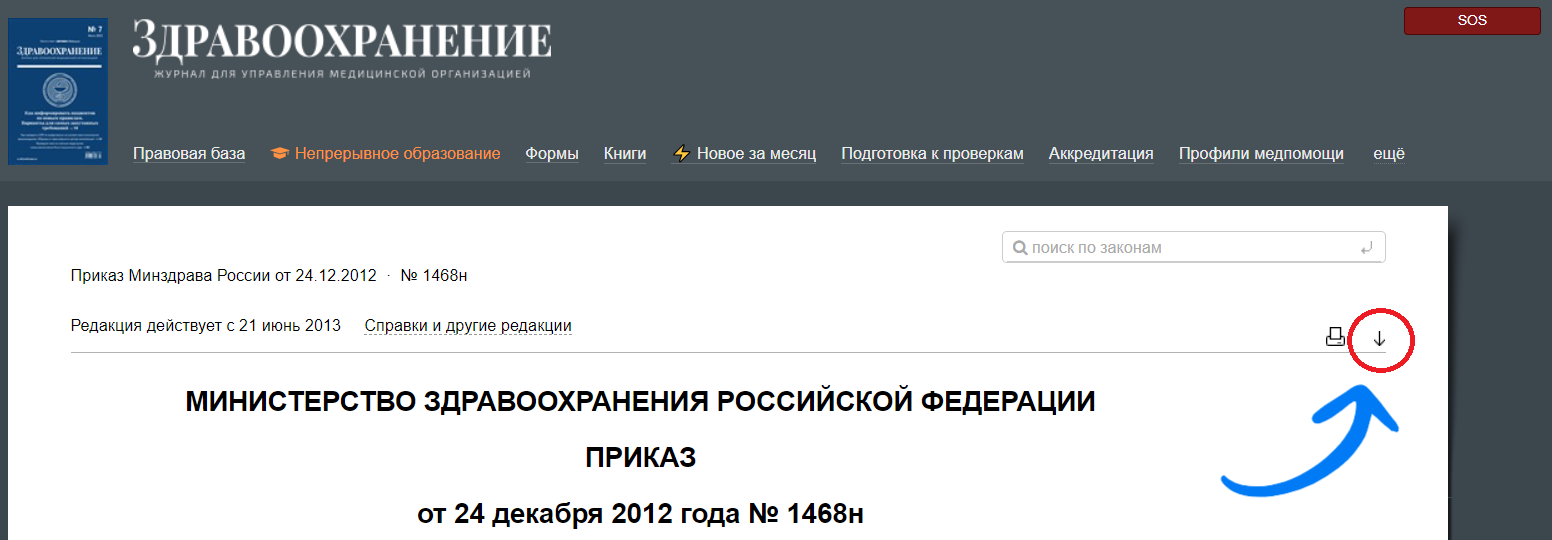 Наименование стандартаКод МКБВозрастная категорияНормативный правовой акт, утвердивший стандартНекоторые инфекционные и паразитарные болезни (A00–B99)Некоторые инфекционные и паразитарные болезни (A00–B99)Некоторые инфекционные и паразитарные болезни (A00–B99)Некоторые инфекционные и паразитарные болезни (A00–B99)Стандарт первичной медико-санитарной помощи детям при шигеллезе (дизентерии) легкой степени тяжестиA03.0 Шигеллез, вызванный Shigella dysenteriaeA03.1 Шигеллез, вызванный Shigella flexneriA03.2 Шигеллез, вызванный Shigella boydiiA03.3 Шигеллез, вызванный Shigella sonneiA03.9 Шигеллез неуточненныйдетиПриказ Минздрава от 24.12.2012 № 1468нСтандарт первичной медико-санитарной помощи детям при кампилобактериозе легкой степени тяжестиA04.5 Энтерит, вызванный CampylobacterдетиПриказ Минздрава от 09.11.2012 № 871нСтандарт первичной медико-санитарной помощи детям при псевдотуберкулезе, иерсиниозе легкой степени тяжестиA04.6 Энтерит, вызванный Yersinia enterocoliticaA04.8 Другие уточненные бактериальные кишечные инфекциидетиПриказ Минздрава от 09.11.2012 № 870нСтандарт первичной медико-санитарной помощи детям при острых кишечных инфекциях и пищевых отравлениях легкой степени тяжестиA04.9 Бактериальная кишечная инфекция неуточненнаяA05.0 Стафилококковое пищевое отравлениеA05.2 Пищевое отравление, вызванное Clostridium perfringens [Clostridium welchii]A05.3 Пищевое отравление, вызванное Vibrio parahaemolyticusA05.4 Пищевое отравление, вызванное Bacillus cereusA05.8 Другие уточненные бактериальные пищевые отравленияA05.9 Бактериальное пищевое отравление неуточненноеA09 Диарея и гастроэнтерит предположительно инфекционного происхождениядетиПриказ Минздрава от 09.11.2012 № 869нСтандарт первичной медико-санитарной помощи детям при диарее и гастроэнтерите предположительно инфекционной этиологии легкой степени тяжестиA09 Диарея и гастроэнтерит предположительно инфекционного происхождениядетиПриказ Минздрава России от 9 ноября 2012 г. № 714нСтандарт медицинской помощи взрослым при туберкулезе (1-й или 3-й режим химиотерапии)А15.0 Туберкулез легких, подтвержденный бактериоскопически с наличием или отсутствием роста культуры

А15.1 Туберкулез легких, подтвержденный только ростом культуры

А15.2 Туберкулез легких, подтвержденный гистологически

А15.3 Туберкулез легких, подтвержденный неуточненными методами

А15.4 Туберкулез внутригрудных лимфатических узлов, подтвержденный бактериологически и гистологически

А15.5 Туберкулез гортани, трахеи и бронхов, подтвержденный бактериологически и гистологически

А15.6 Туберкулезный плеврит, подтвержденный бактериологически и гистологически

А15.7 Первичный туберкулез органов дыхания, подтвержденный бактериологически и гистологически

А15.8 Туберкулез других органов дыхания, подтвержденный бактериологически и гистологически

А15.9 Туберкулез органов дыхания неуточненной локализации, подтвержденный бактериологически и гистологическиА16.0 Туберкулез легких при отрицательных результатах бактериологических и гистологических исследований

А16.1 Туберкулез легких без проведения бактериологического и гистологического исследований

А16.2 Туберкулез легких без упоминания о бактериологическом или гистологическом подтверждении

А16.3 Туберкулез внутригрудных лимфатических узлов без упоминания о бактериологическом или гистологическом подтверждении

А16.4 Туберкулез гортани, трахеи и бронхов без упоминания о бактериологическом или гистологическом подтверждении

А16.5 Туберкулезный плеврит без упоминания о бактериологическом или гистологическом подтверждении

А16.7 Первичный туберкулез органов дыхания без упоминания о бактериологическом или гистологическом подтверждении

А16.8 Туберкулез других органов дыхания без упоминания о бактериологическом или гистологическом подтверждении

А16.9 Туберкулез органов дыхания неуточненной локализации без упоминания о бактериологическом или гистологическом подтвержденииА17.0 Туберкулезный менингит

А17.1 Менингеальная туберкулема

А17.8 Туберкулез нервной системы других локализаций

А17.9 Туберкулез нервной системы неуточненныйА18.0 Туберкулез костей и суставов

А18.1 Туберкулез мочеполовых органов

А18.2 Туберкулезная периферическая лимфаденопатия

А18.3 Туберкулез кишечника, брюшины и брыжеечных лимфатических узлов

А18.4 Туберкулез кожи и подкожной клетчатки

А18.5 Туберкулез глаза

А18.6 Туберкулез уха

А18.7 Туберкулез надпочечников

А18.8 Туберкулез других уточненных органовА19.0 Острый милиарный туберкулез одной уточненной локализации

A19.1 Острый милиарный туберкулез множественной локализации

А19.2 Острый милиарный туберкулез неуточненной локализации

А19.8 Другие формы милиарного туберкулеза

А19.9 Милиарный туберкулез неуточненной локализациивзрослыеПриказ Минздрава от 08.10.2020 № 1073нСтандарт медицинской помощи детям при туберкулезе (I режим химиотерапии)A15 Туберкулез органов дыхания, подтвержденный бактериологически и гистологическиA15.0 Туберкулез легких, подтвержденный бактериоскопически с наличием или отсутствием роста культурыA15.1 Туберкулез легких, подтвержденный только ростом культурыA15.2 Туберкулез легких, подтвержденный гистологическиA15.3 Туберкулез легких, подтвержденный неуточненными методамиA15.4 Туберкулез внутригрудных лимфатических узлов, подтвержденный бактериологически и гистологическиA15.5 Туберкулез гортани, трахеи и бронхов, подтвержденный бактериологически и гистологическиA15.6 Туберкулезный плеврит, подтвержденный бактериологически и гистологическиA15.7 Первичный туберкулез органов дыхания, подтвержденный бактериологически и гистологическиA15.8 Туберкулез других органов дыхания, подтвержденный бактериологически и гистологическиA15.9 Туберкулез органов дыхания неуточненной локализации, подтвержденный бактериологически и гистологически

A16 Туберкулез органов дыхания, не подтвержденный бактериологически или гистологическиA16.0 Туберкулез легких при отрицательных результатах бактериологических и гистологических исследованийA16.1 Туберкулез легких без проведения бактериологического и гистологического исследованийA16.2 Туберкулез легких без упоминания о бактериологическом или гистологическом подтвержденииA16.3 Туберкулез внутригрудных лимфатических узлов без упоминания о бактериологическом или гистологическом подтвержденииA16.4 Туберкулез гортани, трахеи и бронхов без упоминания о бактериологическом или гистологическом подтвержденииA16.5 Туберкулезный плеврит без упоминания о бактериологическом или гистологическом подтвержденииA16.7 Первичный туберкулез органов дыхания без упоминания о бактериологическом или гистологическом подтвержденииA16.8 Туберкулез других органов дыхания без упоминания о бактериологическом или гистологическом подтвержденииA16.9 Туберкулез органов дыхания неуточненной локализации без упоминания о бактериологическом или гистологическом подтверждении

A17 Туберкулез нервной системыA17.0 Туберкулезный менингит (G01*)A17.1 Менингеальная туберкулема (G07*)A17.8 Туберкулез нервной системы других локализацийA17.9 Туберкулез нервной системы неуточненный (G99.8*)

A18 Туберкулез других органовA18.0 Туберкулез костей и суставовA18.1 Туберкулез мочеполовых органовA18.2 Туберкулезная периферическая лимфаденопатияA18.3 Туберкулез кишечника, брюшины и брыжеечных лимфатических узловA18.4 Туберкулез кожи и подкожной клетчаткиA18.5 Туберкулез глазаA18.6 Туберкулез ухаA18.7 Туберкулез надпочечников (E35.1*)A18.8 Туберкулез других уточненных органов

A19 Милиарный туберкулезA19.0 Острый милиарный туберкулез одной уточненной локализацииA19.1 Острый милиарный туберкулез множественной локализацииA19.2 Острый милиарный туберкулез неуточненной локализацииA19.8 Другие формы милиарного туберкулезаA19.9 Милиарный туберкулез неуточненной локализациидетиПриказ Минздрава от 24.11.2020 № 1246нСтандарт первичной медико-санитарной помощи при туберкулезе костей и суставовA18.0 Туберкулез костей и суставоввзрослыеПриказ Минздрава от 09.11.2012 № 744нСтандарт первичной медико-санитарной помощи детям при коклюше легкой степени тяжестиA37.0 Коклюш, вызванный Bordetella pertussisA37.1 Коклюш, вызванный Bordetella parapertussisA37.9 Коклюш неуточненный детиПриказ Минздрава от 09.11.2012 № 797нСтандарт медицинской помощи детям при сифилисеА50 Врожденный сифилисА51 Ранний сифилисА52 Поздний сифилисА53 Другие и неуточненные формы сифилисадетиПриказ Минздрава от 01.09.2021 № 896нСтандарт медицинской помощи при сифилисеА51 Ранний сифилисА52 Поздний сифилисА53 Другие и неуточненные формы сифилисавзрослыеПриказ Минздрава от 10.06.2021 № 609нСтандарт первичной медико-санитарной помощи детям при гонококковой инфекции (диагностика и лечение)A54 Гонококковая инфекциядетиПриказ Минздрава от 16.03.2022 № 170нСтандарт первичной медико-санитарной помощи взрослым при гонококковой инфекции (диагностика и лечение)A54 Гонококковая инфекциявзрослыеПриказ Минздрава от 28.03.2022 № 208нCтандарт медицинской помощи детям при хламидийной инфекцииA56 Другие хламидийные болезни, передающиеся половым путемA74 Другие болезни, вызываемые хламидиямидетиПриказ Минздрава от 06.08.2021 № 836нCтандарт медицинской помощи взрослым при хламидийной инфекции (диагностика и лечение)A56 Другие хламидийные болезни, передающиеся половым путемA74 Другие болезни, вызываемые хламидиямивзрослыеПриказ Минздрава от 28.03.2022 № 211нCтандарт медицинской помощи взрослым при аногенитальной герпетической вирусной инфекции (диагностика и лечение)A60 Аногенитальная герпетическая вирусная инфекция [herpes simplex]взрослыеПриказ Минздрава от 28.03.2022 № 210нСтандарт первичной медико-санитарной помощи детям при урогенитальном трихомониазеА59 ТрихомониаздетиПриказ Минздрава от 12.11.2021 № 1048нСтандарт медицинской помощи детям при аногенитальной герпетической вирусной инфекции (диагностика и лечение)A60 Аногенитальная герпетическая вирусная инфекция [herpes simplex]детиПриказ Минздрава от 12.05.2022 № 319нСтандарт медицинской помощи детям при аногенитальных (венерических) бородавкахA63.0 Аногенитальные (венерические) бородавкидетиПриказ Минздрава от 30.08.2021 № 887нСтандарт медицинской помощи взрослым при аногенитальных (венерических) бородавках (диагностика и лечение)A63.0 Аногенитальные (венерические) бородавкивзрослыеПриказ Минздрава от 28.03.2022 № 209нСтандарт медицинской помощи при урогенитальных заболеваниях, вызванных Mycoplasma genitalium (диагностика и лечение)A63.8 Другие уточненные заболевания, передающиеся преимущественно половым путемвзрослые,детиПриказ Минздрава от 14.06.2022 № 401нСтандарт первичной медико-санитарной помощи при остром некротическом язвенном гингивитеA69.1 Другие инфекции ВенсанавзрослыеПриказ Минздрава от 24.12.2012 № 1496нСтандарт первичной медико-санитарной помощи детям при инфекции, вызванной вирусом простого герпеса (herpes simplex)B00.1 Герпетический везикулярный дерматитB00.2 Герпетический гингивостоматит и фаринготонзиллитдетиПриказ Минздрава от 28.12.2012 № 1579нСтандарт первичной медико-санитарной помощи при контагиозном моллюскеB08.1 Контагиозный моллюсквзрослые,детиПриказ Минздрава от 28.12.2012 № 1617нПриказ Минздравсоцразвития от 18.12.2007 № 772Стандарт медицинской помощи больным опоясывающим лишаемB02 Опоясывающий лишай [herpes zoster]взрослые,детиПриказ Минздравсоцразвития от 22.11.2004 № 232Стандарт медицинской помощи детям при остром гепатите В (ОГВ) (диагностика, лечение и диспансерное наблюдение)B16.2 Острый гепатит B без дельта-агента с печеночной комойB16.9 Острый гепатит B без дельта-агента и без печеночной комыдетиПриказ Минздрава от 18.10.2022 № 676нСтандарт медицинской помощи больным хроническим гепатитом В, хроническим гепатитом СB18.0 Хронический вирусный гепатит B с дельта-агентомB18.1 Хронический вирусный гепатит B без дельта-агента. Гепатит B (вирусный) БДУB18.2 Хронический вирусный гепатит Cвзрослые,детиПриказ Минздравсоцразвития от 23.11.2004 № 260Стандарт первичной медико-санитарной помощи детям при перинатальной профилактике ВИЧ-инфекции (диагностика и лечение)R75 Лабораторное обнаружение вируса иммунодефицита человека [ВИЧ]Z20.6 Контакт с больным и возможность заражения вирусом иммунодефицита человека [ВИЧ]детиПриказ Минздраваот 30.03.2022 № 220нСтандарт первичной медико-санитарной помощи взрослым при ВИЧ-инфекции (диагностика, лечение и диспансерное наблюдение)B20 Болезнь, вызванная вирусом иммунодефицита человека [ВИЧ], проявляющаяся в виде инфекционных и паразитарных болезнейB21 Болезнь, вызванная вирусом иммунодефицита человека [ВИЧ], проявляющаяся в виде злокачественных новообразованийB22 Болезнь, вызванная вирусом иммунодефицита человека [ВИЧ], проявляющаяся в виде других уточненных болезнейB23 Болезнь, вызванная вирусом иммунодефицита человека [ВИЧ], проявляющаяся в виде других состоянийB24 Болезнь, вызванная вирусом иммунодефицита человека [ВИЧ], неуточненнаяZ21 Бессимптомный инфекционный статус, вызванный вирусом иммунодефицита человека [ВИЧ]взрослыеПриказ Минздрава от 23.06.2022 № 438нСтандарт медицинской помощи детям при ВИЧ-инфекции (диагностика, лечение и диспансерное наблюдение)B20 Болезнь, вызванная вирусом иммунодефицита человека [ВИЧ], проявляющаяся в виде инфекционных и паразитарных болезнейB21 Болезнь, вызванная вирусом иммунодефицита человека [ВИЧ], проявляющаяся в виде злокачественных новообразованийB22 Болезнь, вызванная вирусом иммунодефицита человека [ВИЧ], проявляющаяся в виде уточненных болезнейB23 Болезнь, вызванная вирусом иммунодефицита человека [ВИЧ], проявляющаяся в виде других состоянийB24 Болезнь, вызванная вирусом иммунодефицита человека [ВИЧ], неуточненнаяZ21 Бессимптомный инфекционный статус, вызванный вирусом иммунодефицита человека [ВИЧ]детиПриказ Минздрава от 04.07.2022 № 457нСтандарт медицинской помощи детям, больным ВИЧ-инфекциейB23 Болезнь, вызванная вирусом иммунодефицита человека [ВИЧ], проявляющаяся в виде других состоянийZ21 Бессимптомный инфекционный статус, вызванный вирусом иммунодефицита человека [ВИЧ]детиПриказ Минздравсоцразвития от 30.05.2005 № 374Стандарт первичной медико-санитарной помощи детям при инфекционном мононуклеозе легкой степени тяжестиB27.0 Мононуклеоз, вызванный гамма-герпетическим вирусомB27.1 Цитомегаловирусный мононуклеозB27.8 Другой инфекционный мононуклеозB27.9 Инфекционный мононуклеоз неуточненныйдетиПриказ Минздрава от 09.11.2012 № 796нСтандарт медицинской помощи больным конъюнктивитомB30 Вирусный конъюнктивитH10 Конъюнктивитвзрослые,детиПриказ Минздравсоцразвития от 13.10.2006 № 704Стандарт первичной медико-санитарной помощи взрослым при конъюнктивите (диагностика и лечение)H10 КонъюнктивитвзрослыеПриказ Минздрава от 23.12.2021 № 1174нСтандарт медицинской помощи больным с микозом ногтейB35.1 Микоз ногтейвзрослые,детиПриказ Минздравсоцразвития от 11.12.2007 № 747Стандарт первичной медико-санитарной помощи при кандидозе кожи и ногтейB37.2 Кандидоз кожи и ногтейвзрослыеПриказ Минздрава от 28.12.2012 № 1586нСтандарт медицинской помощи больным с разноцветным лишаемB36.0 Разноцветный лишайвзрослые,детиПриказ Минздравсоцразвития от 18.12.2007 № 777Стандарт медицинской помощи детям при аскаридозе (диагностика и лечение)В77 АскаридоздетиПриказ Минздрава от 07.09.2022 № 601нСтандарт медицинской помощи больным с педикулезомB85 Педикулезвзрослые,детиПриказ Минздравсоцразвития от 11.12.2007 № 752Стандарт медицинской помощи больным с чесоткойB86 Чесоткавзрослые,детиПриказ Минздравсоцразвития от 11.12.2007 № 751Новообразования (C00–D48)Новообразования (C00–D48)Новообразования (C00–D48)Новообразования (C00–D48)Стандарт медицинской помощи взрослым при злокачественных новообразованиях губы C00 Злокачественное новообразование губывзрослыеПриказ Минздраваот 18.02.2021 № 103нСтандарт медицинской помощи взрослым при злокачественных новообразованиях полости рта C02.0 Злокачественное новообразование спинки языкаC02.1 Злокачественное новообразование боковой поверхности языкаC02.2 Злокачественное новообразование нижней поверхности языкаC02.3 Злокачественное новообразование передних 2/3 языка неуточненной частиC02.8 Злокачественное новообразование языка, выходящее за пределы одной и более вышеуказанных локализацийC02.9 Злокачественное новообразование языка неуточненной частиC03 Злокачественное новообразование десныC04 Злокачественное новообразование дна полости ртаC05.0 Злокачественное новообразование твердого небаC06 Злокачественное новообразование других и неуточненных отделов ртавзрослыеПриказ Минздрава от 13.04.2021 № 342нСтандарт медицинской помощи взрослым при раке ротоглотки C01 Злокачественные новообразования основания языкаC02.4 Злокачественное новообразование язычной миндалиныC05.1 Злокачественное новообразование мягкого небаC05.2 Злокачественное новообразование язычкаC09 Злокачественное новообразование миндалиныC10 Злокачественное новообразование ротоглоткивзрослыеПриказ Минздрава России от 15.04.2021 г № 356нСтандарт медицинской помощи взрослым при злокачественных опухолях слюнных железС07 Злокачественное новообразование околоушной слюнной железы

С08 Злокачественное новообразование других и неуточненных больших слюнных железвзрослыеПриказ Минздрава России от 01.03.2021 № 145нСтандарт медицинской помощи взрослым при раке носоглотки C11 Злокачественное новообразование носоглоткивзрослыеПриказ Минздрава России от 13.04.2021 г. № 344нСтандарт медицинской помощи взрослым при раке гортаноглотки С12 Злокачественное новообразование грушевидного синусаС13 Злокачественное новообразование нижней части глоткивзрослыеПриказ Минздрава от 10.02.2021  № 63нСтандарт медицинской помощи взрослым при раке пищевода и кардии (диагностика, лечение, диспансерное наблюдение)C15 Злокачественное новообразование пищеводаС16.0 Злокачественное новообразование кардиивзрослыеПриказ Минздрава от 13.04.2023 № 159нСтандарт медицинской помощи взрослым при раке желудка C16 Злокачественное новообразование желудкавзрослыеПриказ Минздрава от 01.03.2021 № 144нСтандарт медицинской помощи взрослым при злокачественных новообразованиях ободочной кишки и ректосигмоидного отдела C18 Злокачественное новообразование ободочной кишкиC19 Злокачественное новообразование ректосигмоидного соединениявзрослыеПриказ Минздрава от 13.04.2021 № 341нСтандарт медицинской помощи взрослым при раке прямой кишки C20 Злокачественное новообразование прямой кишкивзрослыеПриказ Минздрава от 20.02.2021 № 124нСтандарт медицинской помощи взрослым при гастроинтестинальных стромальных опухоляхC15 Злокачественное новообразование пищевода

C16 Злокачественное новообразование желудка

C17 Злокачественное новообразование тонкого кишечника

C18 Злокачественное новообразование ободочной кишки

C19 Злокачественное новообразование ректосигмоидного соединения

C20 Злокачественное новообразование прямой кишки

C48 Злокачественное новообразование забрюшинного пространства и брюшинывзрослыеПриказ Минздрава от 12.02.2021 № 74нСтандарт медицинской помощи взрослым при плоскоклеточном раке анального канала, анального края, перианальной кожи C21 Злокачественное новообразование заднего прохода [ануса] и анального каналаC44.5 Другие злокачественные новообразования кожи туловищавзрослыеПриказ Минздрава России от 13.04.2021 № 335нСтандарт медицинской помощи взрослым при гепатоцеллюлярном раке печени С22.0 Печеночноклеточный раквзрослыеПриказ Минздрава России от 02.03.2021 № 161нСтандарт первичной медико-санитарной помощи при злокачественных новообразованиях печени и внутрипеченочных желчных протоков I–IV стадии (обследование при проведении диспансерного наблюдения)C22 Злокачественное новообразование печени и внутрипеченочных желчных протоковвзрослыеПриказ Минздрава от 20.12.2012 № 1122нСтандарт медицинской помощи взрослым при раке желчевыводящей системы I-II стадииC22.1 Рак внутрипеченочного желчного протока

C23 Злокачественное новообразование желчного пузыряC24.0 Злокачественное новообразование внепеченочного желчного протокавзрослыеПриказ Минздрава от 12.02.2021 № 76нСтандарты медицинской помощи взрослым при раке поджелудочной железыC25 Злокачественное новообразование поджелудочной железывзрослыеПриказ Минздрава от 14.03.2022 № 163нСтандарт медицинской помощи взрослым при раке полости носа и придаточных пазух C30 Злокачественное новообразование полости носа и среднего ухаC31 Злокачественное новообразование придаточных пазухвзрослыеПриказ Минздрава от 12.02.2021 № 79нСтандарт медицинской помощи взрослым при раке гортани C32 Злокачественное новообразование гортанивзрослыеПриказ Минздрава от 13.04.2021 № 337нСтандарт медицинской помощи взрослым при резектабельном раке трахеиC33 Злокачественное новообразование трахеивзрослыеПриказ Минздрава от 12.02.2021 № 72нСтандарт медицинской помощи взрослым при злокачественном новообразовании бронхов и легкого C34 Злокачественное новообразование бронхов и легкоговзрослыеПриказ Минздрава от 13.04.2021 № 347нСтандарт медицинской помощи взрослым при опухолях средостения С37 Злокачественное новообразование вилочковой железы

С38.1 Злокачественное новообразование переднего средостения

С38.2 Злокачественное новообразование заднего средостения

С38.3 Злокачественное новообразование средостения неуточненной частивзрослыеПриказ Минздрава России от 20.02.2021 № 127нСтандарт медицинской помощи взрослым при саркомах костей (диагностика и лечение)C40 Злокачественное новообразование костей и суставных хрящейC41 Злокачественное новообразование костей и суставных хрящей других и неуточненных локализацийвзрослыеПриказ Минздрава от 25.04.2023 № 192нСтандарт медицинской помощи взрослым при меланоме кожи и слизистых оболочекC43 Злокачественная меланома кожиС51 Злокачественное новообразование вульвыC60.9 Злокачественное новообразование полового члена неуточненной локализацииC63.2 Злокачественное новообразование мошонкиC69.0 Злокачественное новообразование конъюнктивыD03 Меланома in situвзрослыеПриказ Минздрава от 11.03.2021 № 194нСтандарт медицинской помощи взрослым при базальноклеточном раке кожиС44 Другие злокачественные новообразования коживзрослыеПриказ Минздрава от 18.02.2021 № 102нСтандарт медицинской помощи взрослым при плоскоклеточном раке кожи C44 Другие злокачественные новообразования кожиD04 Карцинома in situ коживзрослыеПриказ Минздрава от 10.03.2021 № 177нCтандарт медицинской помощи взрослым при аденоматозном полипозном синдроме (диагностика, лечение и диспансерное наблюдение)D12 Доброкачественное новообразование ободочной кишки, прямой кишки, заднего прохода [ануса] и анального каналавзрослыеПриказ Минздрава от 27.02.2023 № 69нСтандарт медицинской помощи взрослым при карциноме МеркеляС44 Другие злокачественные новообразования кожиС44.0 Кожи губыС44.1 Кожи века, включая спайку векС44.2 Кожи уха и наружного слухового проходаС44.3 Кожи других и неуточненных частей лицаС44.4 Кожи волосистой части головы и шеиС44.5 Кожи туловищаС44.6 Кожи верхней конечности, включая область плечевого поясаС44.7 Кожи нижней конечности, включая тазобедренную областьС44.8 Поражения кожи, выходящие за пределы одной и более вышеуказанных локализацийС44.9 Злокачественные новообразования кожи неуточненной областивзрослыеПриказ Минздрава от 26.11.2020 № 1255нСтандарт медицинской помощи взрослым при мезотелиоме плевры, брюшины и других локализацийС45 МезотелиомавзрослыеПриказ Минздрава от 12.02.2021 № 78нСтандарт медицинской помощи взрослым при забрюшинных неорганных саркомах C48.0 Злокачественное новообразование забрюшинного пространствавзрослыеПриказ Минздрава от 13.04.2021 № 345нСтандарт медицинской помощи взрослым при саркомах мягких тканей (диагностика и лечение, диспансерное наблюдение)C49 Злокачественное новообразование других типов соединительной и мягких тканейвзрослыеПриказ Минздрава от 11.05.2023 № 223нСтандарт медицинской помощи детям при экстракраниальных герминогенно-клеточных опухоляхС38.1 Злокачественное новообразование переднего средостенияС48.0 Злокачественное новообразование забрюшинного пространстваС49.0 Злокачественное новообразование соединительной и мягких тканей головы, лица и шеиС49.5 Злокачественное новообразование соединительной и мягких тканей тазаС49.9 Злокачественное новообразование соединительной и мягких тканей неуточненной локализацииС62 Злокачественное новообразование яичкадетиПриказ Минздрава от 12.02.2021 № 70нCтандарт медицинской помощи взрослым при раке молочной железы in situ (диагностика и лечение)D05 Карцинома in situ молочной железывзрослыеПриказ Минздрава от 02.06.2022 № 376нСтандарт медицинской помощи взрослым при люминальном B HER2 отрицательном раке молочной железы (диагностика и лечение)C50 Злокачественное новообразование молочной железывзрослыеПриказ Минздрава от 02.06.2022 № 376нСтандарт медицинской помощи взрослым при люминальном B HER2 положительном раке молочной железы (диагностика и лечение)C50 Злокачественное новообразование молочной железывзрослыеПриказ Минздрава от 02.06.2022 № 376нСтандарт медицинской помощи взрослым при люминальном A раке молочной железы (диагностика и лечение)C50 Злокачественное новообразование молочной железывзрослыеПриказ Минздрава от 02.06.2022 № 376нСтандарт медицинской помощи взрослым при нелюминальном HER2 положительном раке молочной железы (диагностика и лечение)C50 Злокачественное новообразование молочной железывзрослыеПриказ Минздрава от 02.06.2022 № 376нСтандарт медицинской помощи взрослым при тройном негативном раке молочной железы (диагностика и лечение)C50 Злокачественное новообразование молочной железывзрослыеПриказ Минздрава от 02.06.2022 № 376нСтандарт медицинской помощи взрослым при раке молочной железы (диспансерное наблюдение)C50 Злокачественное новообразование молочной железыD05 Карцинома in situ молочной железывзрослыеПриказ Минздрава от 02.06.2022 № 376нСтандарт медицинской помощи взрослым при раке вульвыС51 Злокачественное новообразование вульвывзрослыеПриказ Минздрава от 26.11.2020 № 1253нСтандарт медицинской помощи взрослым при злокачественных новообразованиях влагалищаC52 Злокачественное новообразование влагалищавзрослыеПриказ Минздрава от 27.11.2020 № 1259нСтандарт медицинской помощи взрослым при стадии I рака шейки матки C53 Злокачественное новообразование шейки маткивзрослыеПриказ Минздрава от 01.03.2021 № 146нСтандарт медицинской помощи взрослым при раке тела матки и саркомах маткиC54 Злокачественное новообразование тела маткивзрослыеПриказ Минздрава от 01.04.2022 № 231нСтандарт медицинской помощи взрослым при стадии I неэпителиальных опухолей яичников (герминогенные опухоли, диагностика и лечение)C56 Злокачественное новообразование яичникавзрослыеПриказ Минздрава от 13.04.2021 № 343нСтандарт медицинской помощи взрослым при стадиях I-II рака яичников, рака маточной трубы и первичного рака брюшины C48.0 Злокачественное новообразование забрюшинного пространстваC48.1 Злокачественное новообразование уточненных частей брюшиныC48.2 Злокачественное новообразование брюшины неуточненной части

C56 Злокачественное новообразование яичника

C57 Злокачественное новообразование других и неуточненных женских половых органоввзрослыеПриказ Минздрава от 13.04.2021 № 336нСтандарт медицинской помощи взрослым при пограничных опухолях яичников С56 Злокачественное новообразование яичникавзрослыеПриказ Минздрава от 05.11.2020 № 1198нСтандарт медицинской помощи взрослым при трофобластических опухоляхС58 Злокачественное новообразование плацентывзрослыеПриказ Минздрава от 12.02.2021 № 77нСтандарт медицинской помощи взрослым при раке полового члена C60 Злокачественное новообразование полового членавзрослыеПриказ Минздрава от 20.02.2021 № 126нСтандарт медицинской помощи взрослым при раке предстательной железыC61 Злокачественное новообразование предстательной железывзрослыеПриказ Минздрава от 08.02.2022 № 63нCтандарт медицинской помощи мужчинам при герминогенных опухоляхС62 Злокачественное новообразование яичкавзрослыеПриказ Минздрава от 26.11.2020 № 1254нСтандарт медицинской помощи взрослым при раке паренхимы почкиC64 Злокачественное новообразование почки, кроме почечной лоханкивзрослыеПриказ Минздрава от 21.03.2022 № 182нСтандарт медицинской помощи взрослым при уротелиальном раке верхних мочевыводящих путейC65 Злокачественное новообразование почечных лоханоквзрослыеПриказ Минздраваот 11.06.2021 № 633нСтандарт медицинской помощи взрослым при немышечно-инвазивном раке мочевого пузыря C67 Злокачественное новообразование мочевого пузырявзрослыеПриказ Минздрава от 11.03.2021 № 188нСтандарт медицинской помощи больным злокачественным новообразованием мочевого пузыряC67 Злокачественное новообразование мочевого пузырявзрослыеПриказ Минздравсоцразвития от 07.12.2004 № 303Стандарт медицинской помощи взрослым при раке уретрыC68.0 Злокачественное новообразование уретрывзрослыеПриказ Минздрава от 19.02.2021 № 115нСтандарт медицинской помощи взрослым при увеальной меланомеС69.3 Злокачественное новообразование сосудистой оболочкиС69.4 Злокачественное новообразование ресничного (цилиарного) телаС69.8 Злокачественное новообразование глаза и его придаточного аппарата, выходящее за пределы одной и более вышеуказанных локализацийвзрослыеПриказ Минздрава от 10.06.2021 № 610нСтандарт медицинской помощи взрослым при первичных опухолях центральной нервной системы C70 Злокачественное новообразование мозговых оболочекC71 Злокачественное новообразование головного мозгаC72 Злокачественное новообразование спинного мозга, черепных нервов и других отделов центральной нервной системывзрослыеПриказ Минздрава от 13.04.2021 № 346нСтандарт первичной медико-санитарной помощи детям при глиобластомеC71.0 Большого мозга, кроме долей и желудочковC71.1 Лобной долиC71.2 Височной долиC71.3 Теменной долиC71.4 Затылочной долиC71.5 Желудочка мозгаC71.6 МозжечкаC71.7 Ствола мозгаC71.8 Поражение, выходящее за пределы одной и более вышеуказанных локализаций головного мозгаC72.0 Спинного мозгаC72.1 Конского хвостадетиПриказ Минздрава от 24.12.2012 № 1494нСтандарт медицинской помощи взрослым при медуллярном раке щитовидной железы C73 Злокачественное новообразование щитовидной железывзрослыеПриказ Минздрава от 13.04.2021 № 338нСтандарт медицинской помощи взрослым при раке коры надпочечника (адренокортикальном раке)С74 Злокачественное новообразование надпочечникавзрослыеПриказ Минздрава от 10.02.2021 № 64нСтандарт медицинской помощи взрослым при первичном гиперпаратиреозе (диагностика, лечение и диспансерное наблюдение)C75.0 Злокачественное новообразование паращитовидной [околощитовидной] железыD35.1 Доброкачественное новообразование паращитовидной [околощитовидной] железыE21.0 Первичный гиперпаратиреозE21.2 Другие формы гиперпаратиреозаE21.3 Гиперпаратиреоз неуточненныйE21.4 Другие уточненные нарушения паращитовидной железыE21.5 Болезнь паращитовидных желез неуточненнаявзрослыеПриказ Минздрава от 19.08.2021 № 870нСтандарт первичной медико-санитарной помощи взрослым при опухолях невыявленной первичной локализации C76 Злокачественное новообразование других и неточно обозначенных локализацийC77 Вторичное и неуточненное злокачественное новообразование лимфатических узловC78 Вторичное злокачественное новообразование органов дыхания и пищеваренияC79 Вторичное злокачественное новообразование других локализацийC80 Злокачественное новообразование без уточнения локализациивзрослыеПриказ Минздрава от 09.03.2021 № 173нСтандарт медицинской помощи взрослым при вторичном злокачественном новообразовании головного мозга и мозговых оболочекС79.3 Вторичное злокачественное новообразование головного мозга и мозговых оболочеквзрослыеПриказ Минздрава от 12.02.2021 № 73нСтандарт медицинской помощи взрослым при нейроэндокринных опухоляхC15 Злокачественное новообразование пищевода

C16 Злокачественное новообразование желудка

C17 Злокачественное новообразование тонкого кишечника

C18 Злокачественное новообразование ободочной кишки

C19 Злокачественное новообразование ректосигмоидного соединения

C20 Злокачественное новообразование прямой кишки

C21 Злокачественное новообразование заднего прохода [ануса] и анального канала

C23 Злокачественное новообразование желчного пузыря

C24 Злокачественное новообразование других и неуточненных частей желчевыводящих путей

C25 Злокачественное новообразование поджелудочной железы

C26 Злокачественное новообразование других и неточно обозначенных органов пищеварения

C34 Злокачественное новообразование бронхов и легкого

C37 Злокачественное новообразование вилочковой железы

C73 Злокачественное новообразование щитовидной железывзрослыеПриказ Минздрава России от 12.02.2021 № 75нСтандарт первичной медико-санитарной помощи детям при преждевременном половом созревании, в том числе вторичного генезаD27 Доброкачественное новообразование яичникаD29 Доброкачественные новообразования мужских половых органовD29.2 ЯичкаD35 Доброкачественные новообразования других и неуточненных эндокринных железD35.0 НадпочечникаE03.9 Гипотиреоз неуточненныйE22.8 Другие состояния гиперфункции гипофизаE22.9 Гиперфункция гипофиза неуточненнаяE25 Адреногенитальные расстройстваE25.9 Андрогенитальное нарушение неуточненноеE27.0 Другие виды гиперсекреции коры надпочечниковE28.0 Избыток эстрогеновE29.0 Гиперфункция яичекE29.9 Дисфункция яичек неуточненнаяE30.1 Преждевременное половое созреваниеE30.8 Другие нарушения полового созреванияE30.9 Нарушение полового созревания неуточненноеQ78.1 Полиостозная фиброзная дисплазиядетиПриказ Минздрава от 09.11.2012 № 725нСтандарт медицинской помощи больным с врожденными адрено-генитальными нарушениями, связанными с дефицитом ферментовE25.0 Врожденные адрено-генитальные нарушения, связанные с дефицитом ферментов (адрено-генитальный синдром)взрослые,детиПриказ Минздравсоцразвития от 08.07.2005 № 446Стандарт медицинской помощи детям при меланоме кожи и слизистых оболочекC00-C14 Злокачественные новообразования губы, полости рта и глоткиC15-C26 Злокачественные новообразования органов пищеваренияC30 Злокачественное новообразование полости носа и среднего ухаC31 Злокачественное новообразование придаточных пазухC32 Злокачественное новообразование гортаниC43 Злокачественная меланома кожиC51 Злокачественное новообразование вульвыC52 Злокачественное новообразование влагалищаC53 Злокачественное новообразование шейки маткиC60.9 Злокачественное новообразование полового члена неуточненной локализацииC63.2 Злокачественное новообразование мошонкиC69.0 Злокачественное новообразование конъюнктивыC77 Вторичное и неуточненное злокачественное новообразование лимфатических узловC78 Вторичное злокачественное новообразование органов дыхания и пищеваренияC79 Вторичное злокачественное новообразование других локализацийD03 Меланома in situD22 Меланоформный невусQ82.5 Врожденный неопухолевый невусдетиПриказ Минздрава от 17.02.2021 № 100нСтандарт первичной медико-санитарной помощи детям при лимфобластной неходжкинской лимфоме (группа стандартного риска)C83.5 Лимфобластная (диффузная)детиПриказ Минздрава от 29.12.2012 № 1738нСтандарт медицинской помощи больным с кожной Т-клеточной лимфомойC84 Кожная Т-клеточная лимфомавзрослыеПриказ Минздравсоцразвития от 26.12.2007 № 804Стандарт первичной медико-санитарной помощи детям при лимфобластной неходжкинской лимфоме (группа среднего риска)C83.5 Лимфобластная (диффузная)детиПриказ Минздрава от 29.12.2012 № 1754нСтандарт первичной медико-санитарной помощи детям при лимфобластной неходжкинской лимфоме (группа высокого риска)C83.5 Лимфобластная (диффузная)детиПриказ Минздрава от 29.12.2012 № 1753нСтандарт медицинской помощи взрослым при солитарной (экстрамедуллярной) плазмоцитоме (диагностика и противоопухолевое лечение, в том числе рецидива)C90.2 Плазмоцитома экстрамедуллярнаявзрослыеПриказ Минздрава от 14.02.2022 № 77нСтандарт первичной медико-санитарной помощи детям при остром лимфобластном лейкозе стандартного риска (поддерживающая терапия)C91.0 Множественная миеломадетиПриказ Минздрава от 24.12.2012 № 1454нСтандарт медицинской помощи больным с миелолейкозом и другими гемобластозамиC92.1 Хронический миелолейкозвзрослые, детиПриказ Минздравсоцразвития от 14.11.2007 № 704Стандарт медицинской помощи больным с хроническим миелолейкозомC92.1 Миелоидный лейкозвзрослые,детиПриказ Минздравсоцразвития от 08.07.2005 № 449Болезни крови, кроветворных органов и отдельные нарушения, вовлекающие иммунный механизм (D50–D89)Болезни крови, кроветворных органов и отдельные нарушения, вовлекающие иммунный механизм (D50–D89)Болезни крови, кроветворных органов и отдельные нарушения, вовлекающие иммунный механизм (D50–D89)Болезни крови, кроветворных органов и отдельные нарушения, вовлекающие иммунный механизм (D50–D89)Стандарт медицинской помощи больным железодефицитной анемиейD50.0 Железодефицитная анемиявзрослые,детиПриказ Минздравсоцразвития от 28.02.2005 № 169Стандарт медицинской помощи взрослым при железодефицитной анемии (диагностика, лечение и диспансерное наблюдение)D50 Железодефицитная анемияE61.1 Недостаточность железаO99.0 Анемия, осложняющая беременность, деторождение и послеродовой периодвзрослыеПриказ Минздрава от 04.04.2023 № 138нСтандарт медицинской помощи детям при железодефицитной анемии (диагностика, лечение и диспансерное наблюдение)D50.0 Железодефицитная анемия вторичная вследствие потери крови (хроническая)D50.8 Другие железодефицитные анемииD50.9 Железодефицитная анемия неуточненнаяE61.1 Недостаточность железадетиПриказ Минздрава от 13.07.2022 № 487нСтандарт первичной медико-санитарной помощи детям при B12-дефицитной анемии (при устранимой причине дефицита витамина B12)D51 Витамин-B12-дефицитная анемиядетиПриказ Минздрава России от 20 декабря 2012 г. № 1239нСтандарт первичной медико-санитарной помощи детям при B12-дефицитной анемии (при неустранимой причине дефицита витамина B12)D51 Витамин-B12-дефицитная анемиядетиПриказ Минздрава России от 24 декабря 2012 г. № 1372нСтандарт медицинской помощи детям при витамин-В12-дефицитной анемии (диагностика, лечение и диспансерное наблюдение)D51.0 Витамин-В12-дефицитная анемия вследствие дефицита внутреннего фактораD51.1 Витамин-В12-дефицитная анемия вследствие избирательного нарушения всасывания витамина В12 с протеинуриейD51.3 Другие витамин-В12-дефицитные анемии, связанные с питаниемD51.8 Другие витамин-В12-дефицитные анемииD51.9 Витамин-В12-дефицитная анемия неуточненнаядетиПриказ Минздрава от 07.09.2022 № 603нСтандарт медицинской помощи взрослым при витамин-B12-дефицитной анемии (диагностика, лечение и диспансерное наблюдение)D51.0 Витамин-B12-дефицитная анемия вследствие дефицита внутреннего фактораD51.1 Витамин-B12-дефицитная анемия вследствие избирательного нарушения всасывания витамина B12 с протеинуриейD51.3 Другие витамин-B12-дефицитные анемии, связанные с питаниемD51.8 Другие витамин-B12-дефицитные анемииD51.9 Витамин-B12-дефицитная анемия неуточненнаявзрослыеПриказ Минздрава от 02.05.2023 № 204нСтандарт первичной медико-санитарной помощи детям при фолиеводефицитной анемииD52 Фолиеводефицитная анемиядетиПриказ Минздрава от 20.12.2012 № 1243нСтандарт первичной медико-санитарной помощи детям при устранимой причине дефицита фолиевой кислоты при фолиеводефицитной анемииD52 Фолиеводефицитная анемиядетиПриказ Минздрава от 20.12.2012 № 1240нСтандарт медицинской помощи взрослым при фолиеводефицитной анемии (диагностика, лечение и диспансерное наблюдение)D52 Фолиеводефицитная анемиявзрослыеПриказ Минздрава от 24.01.2023 № 21нСтандарт первичной медико-санитарной помощи детям при талассемии трансфузионно независимойD56.0 Альфа-талассемияD56.1 Бета-талассемияD56.2 Дельта-бета-талассемияD56.8 Другие талассемииD56.9 Талассемия неуточненнаяD58.2 Другие гемоглобинопатиидетиПриказ Минздрава от 24.12.2012 № 1475нСтандарт первичной медико-санитарной помощи детям при талассемии трансфузионно зависимойD56.0 Альфа-талассемияD56.1 Бета-талассемияD56.2 Дельта-бета-талассемияD56.8 Другие талассемииD56.9 Талассемия неуточненнаяD58.2 Другие гемоглобинопатиидетиПриказ Минздрава от 24.12.2012 № 1476нCтандарт медицинской помощи взрослым при серповидно-клеточных нарушениях (диагностика, лечение и диспансерное наблюдение)D56.1 Бета-талассемияD57 Серповидно-клеточные нарушениявзрослыеПриказ Минздрава от 29.08.2022 № 577нСтандарт первичной медико-санитарной помощи при атипичном гемолитико- уремическом синдроме (динамическое наблюдение, лечение)D59.3 Гемолитико-уремический синдромвзрослыеПриказ Минздрава от 29.12.2012 № 1750нСтандарт медицинской помощи взрослым при пароксизмальной ночной гемоглобинурии (диагностика, лечение и диспансерное наблюдение)D59.5 Пароксизмальная ночная гемоглобинурия [Маркиафавы Микели]взрослыеПриказ Минздрава от 01.11.2022 № 713нСтандарт первичной медико-санитарной помощи детям при врожденной апластической анемииD61.0 Конституциональная апластическая анемияD61.8 Другие уточненные апластические анемииD61.9 Апластическая анемия неуточненнаядетиПриказ Минздрава от 29.12.2012 № 1746нСтандарт медицинской помощи взрослым при анемии, обусловленной злокачественными новообразованиями (диагностика и лечение)D63.0 Анемия при новообразованияхвзрослыеПриказ Минздрава от 27.08.2021 № 884нСтандарт медицинской помощи взрослым при анемии, обусловленной хронической болезнью почек (диагностика и лечение)D63.8 Анемия при других хронических болезнях, классифицированных в других рубрикахвзрослыеПриказ Минздрава от 03.08.2021 № 830нСтандарт первичной медико-санитарной помощи детям при гемофилии A, гемофилии B (профилактике кровотечений или кровоизлияний при неосложненном течении и после успешной индукции иммунной толерантности)D66 Наследственный дефицит фактора VIIID67 Наследственный дефицит фактора IXдетиПриказ Минздрава от 20.12.2012 № 1238нСтандарт первичной медико-санитарной помощи детям при гемофилии A, гемофилии B (профилактике кровотечений или кровоизлияний при наличии ингибиторов к факторам свертывания крови VIII или IX)D66 Наследственный дефицит фактора VIIID67 Наследственный дефицит фактора IXдетиПриказ Минздрава от 20.12.2012 № 1235нСтандарт медицинской помощи больным с наследственным дефицитом фактора свертывания крови VIII, дефицитом фактора свертывания крови IX, болезнью ВиллебрандаD66 Наследственный дефицит фактора VIIID67 Наследственный дефицит фактора IXвзрослые,детиПриказ Минздравсоцразвития от 14.11.2007 № 705Стандарт первичной медико-санитарной помощи детям при гемофилии A, элиминации ингибитора (антител) к фактору свертывания крови VIII – индукция иммунной толерантностиD66 Наследственный дефицит фактора VIIIдетиПриказ Минздрава от 24.12.2012 № 1495нСтандарт первичной медико-санитарной помощи детям при гемофилии A, гемофилии B, болезни Виллебранда, редких геморрагических коагулопатиях и тромбоцитопатиях, протромботических состояниях, плановая первичная диагностикаD66 Наследственный дефицит фактора VIIID67 Наследственный дефицит фактора IXD68.0 Болезнь ВиллебрандаD68.1 Наследственный дефицит фактора XID68.2 Наследственный дефицит других факторов свертыванияD68.3 Геморрагические нарушения, обусловленные циркулирующими в крови антикоагулянтамиD68.4 Приобретенный дефицит фактора свертыванияD68.9 Нарушение свертываемости неуточненноеD68.8 Другие уточненные нарушения свертываемостиD69.1 Качественные дефекты тромбоцитовD69.8 Другие уточненные геморрагические состоянияD69.9 Геморрагическое состояние неуточненноедетиПриказ Минздрава от 20.12.2012 № 1237нСтандарт первичной медико-санитарной помощи детям при болезни Виллебранда, кровотечении или кровоизлиянии любой локализацииD68.0 Болезнь ВиллебрандадетиПриказ Минздрава от 24.12.2012 № 1499нCтандарт медицинской помощи взрослым при идиопатической тромбоцитопенической пурпуре (диагностика и лечение)D69.3 Идиопатическая тромбоцитопеническая пурпуравзрослыеПриказ Минздрава от 06.10.2022 № 651нСтандарт первичной медико-санитарной помощи детям при дефекте в системе комплемента (консервативное лечение)D84.1 Дефект в системе комплементадетиПриказ Минздрава от 29.12.2018 № 955нБолезни эндокринной системы, расстройства питания и нарушения обмена веществ (E00–E90)Болезни эндокринной системы, расстройства питания и нарушения обмена веществ (E00–E90)Болезни эндокринной системы, расстройства питания и нарушения обмена веществ (E00–E90)Болезни эндокринной системы, расстройства питания и нарушения обмена веществ (E00–E90)Стандарт медицинской помощи взрослым при заболеваниях и состояниях, связанных с дефицитом йодаE01.0 Диффузный (эндемический) зоб, связанный с йодной недостаточностьюE01.1 Многоузловой (эндемический) зоб, связанный с йодной недостаточностьюE01.2 Зоб (эндемический), связанный с йодной недостаточностью, неуточненныйE01.8 Другие болезни щитовидной железы, связанные с йодной недостаточностью, и сходные состоянияE02 Субклинический гипотиреоз вследствие йодной недостаточностиE04.0 Нетоксический диффузный зобE04.1 Нетоксический одноузловой зобE04.2 Нетоксический многоузловой зобE04.8 Другие уточненные формы нетоксического зобаE04.9 Нетоксический зоб неуточненныйЕ07.9 Болезнь щитовидной железы неуточненнаявзрослыеПриказ Минздрава от 31.08.2021 № 893нСтандарт медицинской помощи детям при заболеваниях и состояниях, связанных с дефицитом йода (диагностика, лечение и диспансерное наблюдение)E01.0 Диффузный (эндемический) зоб, связанный с йодной недостаточностьюE01.1 Многоузловой (эндемический) зоб, связанный с йодной недостаточностьюE01.2 Зоб (эндемический), связанный с йодной недостаточностью, неуточненныйE01.8 Другие болезни щитовидной железы, связанные с йодной недостаточностью, и сходные состоянияE02 Субклинический гипотиреоз вследствие йодной недостаточностиE04.0 Нетоксический диффузный зобE04.1 Нетоксический одноузловой зобE04.2 Нетоксический многоузловой зобE04.8 Другие уточненные формы нетоксического зобаE04.9 Нетоксический зоб неуточненныйЕ07.9 Болезнь щитовидной железы неуточненнаядетиПриказ Минздрава от 30.08.2021 № 886нСтандарт медицинской помощи больным гипотиреозомE00 Синдром врожденной йодной недостаточностиE01 Болезни щитовидной железы, связанные с йодной недостаточностью, и сходные состоянияE02 Субклинический гипотиреоз вследствие йодной недостаточностиE03 Другие формы гипотиреозаE04 Другие формы нетоксического зобавзрослые,детиПриказ Минздравсоцразвития от 22.11.2004 № 242Стандарт первичной медико-санитарной помощи взрослым при гипотиреозе (диагностика и лечение)E03.1 Врожденный гипотиреоз без зобаE03.2 Гипотиреоз, вызванный медикаментами и другими экзогенными веществамиE03.3 Постинфекционный гипотиреозE03.4 Атрофия щитовидной железы (приобретенная)E03.8 Другие уточненные гипотиреозыE03.9 Гипотиреоз неуточненныйE06.3 Аутоиммунный тиреоидитE89.0 Гипотиреоидизм, возникший после медицинских процедурвзрослыеПриказ Минздрава от 29.12.2021 № 1205нСтандарт первичной медико-санитарной помощи детям при врожденном гипотиреозе (диагностика, лечение и диспансерное наблюдение)E03.0 Врожденный гипотиреоз с диффузным зобомE03.1 Врожденный гипотиреоз без зобаE07.1 Дисгормональный зобE07.8 Другие уточненные болезни щитовидной железыдетиПриказ Минздрава от 07.07.2022 № 479нСтандарт медицинской помощи взрослым при острых и хронических тиреоидитах (исключая аутоиммунный тиреоидит) (диагностика и лечение)E06.0 Острый тиреоидитE06.1 Подострый тиреоидитE06.2 Хронический тиреоидит с преходящим тиреотоксикозомE06.4 Медикаментозный тиреоидитE06.5 Другой хронический тиреоидитE06.9 Тиреоидит неуточненныйвзрослыеПриказ Минздрава от 28.12.2021 № 1195нСтандарт медицинской помощи детям при тиреоидитах (диагностика, лечение и диспансерное наблюдение)E06.0 Острый тиреоидитE06.1 Подострый тиреоидитE06.3 Аутоиммунный тиреоидитE06.9 Тиреоидит неуточненныйдетиПриказ Минздрава от 20.06.2022 № 421нСтандарт первичной медико-санитарной помощи детям при преждевременном половом созревании, в том числе вторичного генезаD27 Доброкачественное новообразование яичникаD29 Доброкачественные новообразования мужских половых органовD29.2 ЯичкаD35 Доброкачественные новообразования других и неуточненных эндокринных железD35.0 НадпочечникаE03.9 Гипотиреоз неуточненныйE22.8 Другие состояния гиперфункции гипофизаE22.9 Гиперфункция гипофиза неуточненнаяE25 Адреногенитальные расстройстваE25.9 Андрогенитальное нарушение неуточненноеE27.0 Другие виды гиперсекреции коры надпочечниковE28.0 Избыток эстрогеновE29.0 Гиперфункция яичекE29.9 Дисфункция яичек неуточненнаяE30.1 Преждевременное половое созреваниеE30.8 Другие нарушения полового созреванияE30.9 Нарушение полового созревания неуточненноеQ78.1 Полиостозная фиброзная дисплазиядетиПриказ Минздрава от 09.11.2012 № 725нСтандарт первичной медико-санитарной помощи детям при тиреотоксикозеЕ05 Тиреотоксикоз (гипертиреоз)Е05.0 Тиреотоксикоз с диффузным зобомЕ05.1 Тиреотоксикоз с токсическим одноузловым зобомЕ05.2 Тиреотоксикоз с токсическим многоузловым зобомЕ05.3 Тиреотоксикоз с эктопией тиреоидной тканиЕ05.8 Другие формы тиреотоксикозаЕ05.9 Тиреотоксикоз неуточненныйдетиПриказ Минздрава России от 7 ноября 2012 г. № 655нСтандарт медицинской помощи детям при диабетической ретинопатии при сахарном диабете 1 типаE10.3 Инсулинзависимый сахарный диабет с поражениями глазE10.7 Инсулинзависимый сахарный диабет с множественными осложнениямиH36.0 Диабетическая ретинопатиядетиПриказ Минздрава от 17.11.2020 № 1225нСтандарт медицинской помощи детям при сахарном диабете 1 типа (диагностика и лечение)E10.2 Инсулинзависимый сахарный диабет с поражениями почекE10.3 Инсулинзависимый сахарный диабет с поражениями глазE10.4 Инсулинзависимый сахарный диабет с неврологическими проявлениямиE10.5 Инсулинзависимый сахарный диабет с нарушениями периферического кровообращенияE10.6 Инсулинзависимый сахарный диабет с другими уточненными осложнениямиE10.7 Инсулинзависимый сахарный диабет с множественными осложнениямиE10.8 Инсулинзависимый сахарный диабет с неуточненными осложнениямиE10.9 Инсулинзависимый сахарный диабет без осложненийE13.2 Другие уточненные формы сахарного диабета с поражениями почекE13.4 Другие уточненные формы сахарного диабета с неврологическими проявлениямиE13.6 Другие уточненные формы сахарного диабета с другими уточненными осложнениямиE13.7 Другие уточненные формы сахарного диабета с множественными осложнениямиE13.8 Другие уточненные формы сахарного диабета с неуточненными осложнениямиE13.9 Другие уточненные формы сахарного диабета без осложненийE14.2 Сахарный диабет неуточненный с поражениями почекE14.4 Сахарный диабет неуточненный с неврологическими проявлениямиE14.6 Сахарный диабет неуточненный с другими уточненными осложнениямиE14.7 Сахарный диабет неуточненный с множественными осложнениямиE14.8 Сахарный диабет неуточненный с неуточненными осложнениямиE14.9 Сахарный диабет неуточненный без осложненийE89.1 Гипоинсулинемия, возникшая после медицинских процедурдетиПриказ Минздрава от 22.01.2021 № 22нСтандарт медицинской помощи детям при сахарном диабете 2 типа (диагностика и лечение)E11.2 Инсулиннезависимый сахарный диабет с поражениями почекE11.3 Инсулиннезависимый сахарный диабет с поражением глазE11.4 Инсулиннезависимый сахарный диабет с неврологическими проявлениямиE11.5 Инсулиннезависимый сахарный диабет с нарушениями периферического кровообращенияE11.6 Инсулиннезависимый сахарный диабет с другими уточненными осложнениямиE11.7 Инсулиннезависимый сахарный диабет с множественными осложнениямиE11.8 Инсулиннезависимый сахарный диабет с неуточненными осложнениямиE11.9 Инсулиннезависимый сахарный диабет без осложненийдетиПриказ Минздрава от 12.07.2022 № 484нСтандарт медицинской помощи больным с инсулинонезависимым сахарным диабетомE11 инсулинонезависимый сахарный диабетвзрослые,детиПриказ Минздравсоцразвития от 11.12.2007 № 748Стандарт медицинской помощи взрослым при сахарном диабете 2 типаE11.2 Инсулиннезависимый сахарный диабет с поражениями почекE11.3 Инсулиннезависимый сахарный диабет с поражениями глазE11.4 Инсулиннезависимый сахарный диабет с неврологическими осложнениямиE11.5 Инсулиннезависимый сахарный диабет с нарушениями периферического кровообращенияE11.6 Инсулиннезависимый сахарный диабет с другими уточненными осложнениямиE11.7 Инсулиннезависимый сахарный диабет с множественными осложнениямиE11.8 Инсулиннезависимый сахарный диабет с неуточненными осложнениямиE11.9 Инсулиннезависимый сахарный диабет без осложненийвзрослыеПриказ Минздрава от 01.10.2020 № 1054нСтандарт медицинской помощи взрослым при диабетической нейропатии, диабетической остеоартропатии при сахарном диабете 2 типаM14.2 Диабетическая артропатияM14.6 Невропатическая артропатияE11.4 Инсулиннезависимый сахарный диабет с неврологическими осложнениямиE11.6 Инсулиннезависимый сахарный диабет с другими уточненными осложнениямиE11.7 Инсулиннезависимый сахарный диабет с множественными осложнениямивзрослыеПриказ Минздрава от 01.10.2020 № 1054нСтандарт медицинской помощи взрослым при диабетической нефропатии при сахарном диабете 2 типаN08.3 Гломерулярные поражения при сахарном диабетеE11.2 Инсулиннезависимый сахарный диабет с поражениями почекE11.7 Инсулиннезависимый сахарный диабет с множественными осложнениямивзрослыеПриказ Минздрава от 01.10.2020 № 1054нCтандарт медицинской помощи взрослым при нарушениях периферического кровоснабжения без критической ишемии конечности при сахарном диабете 2 типаR52.2 Другая постоянная больE11.5 Инсулиннезависимый сахарный диабет с нарушениями периферического кровообращенияE11.7 Инсулиннезависимый сахарный диабет с множественными осложнениямивзрослыеПриказ Минздрава от 01.10.2020 № 1054нСтандарт медицинской помощи больным синдромом диабетической стопыE11.4 Синдром диабетической стопывзрослыеПриказ Минздравсоцразвития от 23.11.2004 № 266Стандарт первичной медико-санитарной помощи детям при гипопаратиреозеE20 ГипопаратиреозE20.0 Идиопатический гипопаратиреозE20.1 ПсевдогипопаратиреозE20.8 Другие формы гипопаратиреозаE20.9 Гипопаратиреоз неуточненныйE31 Полигландулярная дисфункцияE31.0 Аутоиммунная полигландулярная недостаточностьE31.9 Полигландулярная дисфункция неуточненнаяE89.2 Гипопаратироидизм, возникший после медицинских процедурдетиПриказ Минздрава от 09.11.2012 № 848нСтандарт медицинской помощи взрослым при гипопаратиреозе (диагностика и лечение)E20 ГипопаратиреозE20.8 Другие формы гипопаратиреозаE20.9 Гипопаратиреоз неуточненныйE89.0 Гипотироидизм, возникший после медицинских процедурE89.2 Гипопаратироидизм, возникший после медицинских процедурвзрослыеПриказ Минздрава от 24.10.2022 № 690нмедицинской помощи больным гипопаратиреозомE20 Гипопаратиреозвзрослые,детиПриказ Минздравсоцразвития от 11.03.2005 № 213Стандарт
медицинской помощи взрослым при сахарном диабете 1 типаE10.2 Инсулинзависимый сахарный диабет с поражениями почекE10.3 Инсулинзависимый сахарный диабет с поражениями глазE10.4 Инсулинзависимый сахарный диабет с неврологическими осложнениямиE10.5 Инсулинзависимый сахарный диабет с нарушениями периферического кровообращенияE10.6 Инсулинзависимый сахарный диабет с другими уточненными осложнениямиE10.7 Инсулинзависимый сахарный диабет с множественными осложнениямиE10.8 Инсулинзависимый сахарный диабет с неуточненными осложнениямиE10.9 Инсулинзависимый сахарный диабет без осложненийвзрослые Приказ Минздрава от 01.10.2020 № 1053нСтандарт
медицинской помощи взрослым при диабетической нейропатии, диабетической остеоартропатии при сахарном диабете 1 типаM14.2 Диабетическая артропатияM14.6 Невропатическая артропатияE10.4 Инсулинзависимый сахарный диабет с неврологическими осложнениямиE10.6 Инсулинзависимый сахарный диабет с другими уточненными осложнениямиE10.7 Инсулинзависимый сахарный диабет с множественными осложнениямивзрослыеПриказ Минздрава от 01.10.2020 № 1053н Стандарт
медицинской помощи взрослым при диабетической нефропатии при сахарном диабете 1 типаN08.3 Гломерулярные поражения при сахарном диабетеE10.2 Инсулинзависимый сахарный диабет с поражениями почекE10.7 Инсулинзависимый сахарный диабет с множественными осложнениямивзрослыеПриказ Минздрава от 01.10.2020 № 1053нСтандарт
медицинской помощи взрослым при нарушениях периферического кровоснабжения без критической ишемии конечности при сахарном диабете 1 типаR52.2 Другая постоянная больE10.5 Инсулинзависимый сахарный диабет с нарушениями периферического кровообращенияE10.7 Инсулинзависимый сахарный диабет с множественными осложнениямивзрослыеПриказ Минздрава от 01.10.2020 № 1053н  Стандарт медицинской помощи взрослым при первичном гиперпаратиреозе (диагностика, лечение и диспансерное наблюдение)E21.0 Первичный гиперпаратиреозС75.0 Злокачественное новообразование паращитовидной (околощитовидной) железыD35.1 Доброкачественное новообразование паращитовидной (околощитовидной) железывзрослыеПриказ Минздрава от 19.08.2021 № 870нСтандарт первичной медико-санитарной помощи детям при олиго- и аменорееЕ22.1 ГиперпролактинемияЕ23.3 Дисфункция гипоталамуса, не классифицированная в других рубрикахЕ25.0 Врожденные адреногенитальные нарушения, связанные с дефицитом ферментовЕ28 Дисфункция яичниковЕ28.2 Синдром поликистоза яичниковN91 Отсутствие менструаций, скудные и редкие менструацииN91.0 Первичная аменореяN91.1 Вторичная аменореяN91.3 Первичная олигоменореяN91.4 Вторичная олигоменореядетиПриказ Минздрава от 24.12.2012 № 1424нСтандарт первичной медико-санитарной помощи детям при гипогонадизмеE22.1 ГиперпролактинемияE23.0 ГипопитуитаризмE23.1 Медикаментозный гипопитуитаризмE23.3 Дисфункция гипоталамуса, не классифицированная в других рубрикахE28.3 Первичная яичниковая недостаточностьE29.1 Гипофункция яичекE29.8 Другие виды дисфункции яичекE29.9 Дисфункция яичек неуточненнаяE30.0 Задержка полового созреванияE30.9 Нарушение полового созревания неуточненноеE31.0 Аутоиммунная полигландулярная недостаточностьE35.0 Нарушения щитовидной железы при болезнях, классифицированных в других рубрикахE89.4 Нарушение функции яичников, возникшее после медицинских процедурE89.5 Гипофункция яичек, возникшая после медицинских процедурдетиПриказ Минздрава от 09.11.2012 № 847нСтандарт медицинской помощи детям при преждевременном половом развитии (диагностика и лечение)E22.8 Другие состояния гиперфункции гипофизаE28.1 Избыток андрогеновE29.0 Гиперфункция яичекE30.1 Преждевременное половое созреваниеE31.1 Полигландулярная гиперфункциядетиПриказ Минздрава от 18.10.2022 № 678нСтандарт медицинской помощи взрослым при врожденной дисфункции коры надпочечников (адреногенитальный синдром) (диагностика и лечение)E25 Адреногенитальные расстройствавзрослыеПриказ Минздрава от 23.05.2023 № 255нСтандарт медицинской помощи больным гипогонадизмомE28.3 Первичная яичниковая недостаточностьE29.1 Гипофункция яичек.Гипогонадотропный гипогонадизмвзрослые,детиПриказ Минздравсоцразвития от 08.07.2005 № 448Стандарт первичной медико-санитарной помощи детям при несахарном диабетеE23.2 Несахарный диабетN25.1 Нефрогенный несахарный диабет детиПриказ Минздрава от 09.11.2012 № 844нСтандарт медицинской помощи больным с гипопитуитаризмомE23.0 ГипопитуитаризмдетиПриказ Минздравсоцразвития от 14.11.2007 № 707Стандарт первичной медико-санитарной помощи детям при хронической надпочечниковой недостаточностиA39.1+ Синдром Уотерхауса – Фридериксена (E35.1)E23.0 ГипопитуитаризмE23.1 Медикаментозный гипопитуитаризмE27.1 Первичная недостаточность коры надпочечниковE27.3 Медикаментозная недостаточность коры надпочечниковE27.4 Другая и неуточненная недостаточность коры надпочечниковE27.8 Другие уточненные нарушения надпочечниковE27.9 Болезнь надпочечников неуточненнаяE31.0 Аутоиммунная полигландулярная недостаточностьE71.3 Нарушения обмена жирных кислотE89.6 Гипофункция коры надпочечников (мозгового слоя), возникшая после медицинских процедурдетиПриказ Минздрава от 09.11.2012 № 863нСтандарт медицинской помощи больным хронической надпочечниковой недостаточностьюE27.1 Первичная недостаточность коры надпочечниковE27.2 Аддисонов кризE27.3 Медикаментозная недостаточность коры надпочечниковE27.4 Другая и неуточненная недостаточность коры надпочечниковвзрослые,детиПриказ Минздравсоцразвития от 28.02.2005 № 168Стандарт медицинской помощи взрослым при первичной надпочечниковой недостаточности (диагностика и лечение)E27.1 Первичная недостаточность коры надпочечниковE27.2 Аддисонов кризE27.3 Медикаментозная недостаточность коры надпочечниковE27.4 Другая и неуточненная недостаточность коры надпочечниковE35.1 Нарушения надпочечников при болезнях, классифицированных в других рубрикахE89.6 Гипофункция коры надпочечников (мозгового слоя), возникшая после медицинских процедурвзрослыеПриказ Минздрава от 10.02.2022 № 68нСтандарт первичной медико-санитарной помощи детям при врожденных адреногенитальных нарушениях, связанных с дефицитом ферментовE25 Адреногенитальные расстройстваE25.0 Врожденные адреногенитальные нарушения, связанные с дефицитом ферментовE25.8 Другие адреногенитальные нарушенияE25.9 Адреногенитальное нарушение неуточненноеE28.1 Гиперсекреция андрогенов яичникамиE27.8 Другие уточненные нарушения надпочечниковE27.9 Болезнь надпочечников неуточненнаядетиПриказ Минздрава от 20.12.2012 № 1275нСтандарт первичной медико-санитарной помощи при дисфункции яичниковE28 Дисфункция яичниковE28.1 Избыток андрогеновE28.2 Синдром поликистоза яичниковE28.8 Другие виды дисфункции яичниковE28.9 Дисфункция яичников неуточненнаяN91.3 Первичная олигоменореяN91.4 Вторичная олигоменореяN91.5 Олигоменорея неуточненнаяN91.1 Вторичная аменореявзрослыеПриказ Минздрава от 09.11.2012 № 760нСтандарт первичной медико-санитарной помощи при гипогонадизмеE29 Дисфункция яичекE29.1 Гипофункция яичекE29.8 Другие виды дисфункции яичекE29.9 Дисфункция яичек неуточненнаяE89.5 Гипофункция яичек, возникшая после медицинских процедурвзрослыеПриказ Минздрава от 09.11.2012 № 780нСтандарт первичной медико-санитарной помощи детям при задержке полового развитияE30.0 Задержка полового созреванияE23.0 ГипопитуитаризмЕ89.3 Гипопитуитаризм, возникший после медицинских процедурЕ28.3 Первичная яичниковая недостаточностьQ50.0 Врожденное отсутствие яичникаQ96 Синдром ТернераQ99.0 Мозаик [химера] 46, XX/46, XYQ97.3 Женщина с 46, XY-кариотипомQ99.1 46, XX истинный гермафродитQ56.0 Гермафродитизм, не классифицированный в других рубрикахдетиПриказ Минздрава от 24.12.2012 № 1422нСтандарт первичной медико-санитарной помощи детям при задержке ростаE34.3 Низкорослость [карликовость], не классифицированная в других рубрикахE89.8 Другие эндокринные и обменные нарушения, возникшие после медицинских процедурQ77.8 Другая остеохондродисплазия с дефектами роста трубчатых костей и позвоночного столбаQ77.9 Остеохондродисплазия с дефектами роста трубчатых костей и позвоночного столба неуточненнаяQ87.1 Синдромы врожденных аномалий, проявляющихся преимущественно карликовостьюQ96 Синдром ТернераQ96.0 Кариотип 45, XQ96.1 Кариотип 46, X iso (Xq)Q96.2 Кариотип 46, X с аномальной половой хромосомой, за исключением iso (Xq)Q96.3 Мозаицизм 45, X/46, XX или XYQ96.4 Мозаицизм 45, X/другая клеточная линия (линии) с аномальной половой хромосомойQ96.8 Другие варианты синдрома ТернераQ96.9 Синдром Тернера неуточненныйдетиПриказ Минздрава от 09.11.2012 № 857нСтандарт медицинской помощи при недостаточности питания (мальнутриции) у пациентов пожилого и старческого возраста (диагностика и лечение)Е43 Тяжелая белково-энергетическая недостаточность неуточненнаяЕ44 Белково-энергетическая недостаточность умеренной и слабой степениЕ46 Белково-энергетическая недостаточность неуточненнаявзрослыеПриказ Минздрава от 18.11.2021 № 1068нСтандарт медицинской помощи взрослым при ожирении (диагностика и лечение)E66 ОжирениевзрослыеПриказ Минздрава от 25.05.2022 № 352нСтандарт медицинской помощи детям при ожирении (диагностика, лечение и диспансерное наблюдение)E66 ОжирениеE67.8 Другие уточненные формы избыточности питаниядетиПриказ Минздрава от 12.05.2022 № 318нСтандарт медицинской помощи взрослым при классической фенилкетонурии и других видах гиперфенилаланинемииЕ70.0 Классическая фенилкетонурияЕ70.1 Другие виды гиперфенилаланинемиивзрослыеПриказ Минздрава от 31.08.2021 № 892нСтандарт первичной медико-санитарной помощи при тирозинемии 2 типаE70.2 Нарушения обмена тирозинадетиПриказ Минздрава от 29.12.2012 № 1677нСтандарт медицинской помощи больным фенилкетонуриейE70.0 ФенилкетонуриядетиПриказ Минздравсоцразвития от 22.11.2004 № 250Стандарт медицинской помощи детям при классической фенилкетонурии и других видах гиперфенилаланинемии (диагностика, лечение и диспансерное наблюдение)E70.0 Классическая фенилкетонурияE70.1 Другие виды гиперфенилаланинемиидетиПриказ Минздрава от 19.05.2022 № 337нСтандарт медицинской помощи взрослым при наследственной тирозинемии 1 типа (диагностика, лечение и диспансерное наблюдение)E70.2 Нарушения обмена тирозинавзрослыеПриказ Минздрава от 22.05.2023 № 247нCтандарт медицинской помощи взрослым при болезни «кленового сиропа» (диагностика, лечение и диспансерное наблюдение)E71.0 Болезнь «кленового сиропа»взрослыеПриказ Минздрава от 09.12.2022 № 783нСтандарт медицинской помощи взрослым при других видах нарушений обмена аминокислот с разветвленной цепью (метилмалоновой ацидемии/ацидурии (диагностика, лечение и диспансерное наблюдениеE71.1 Другие виды нарушений обмена аминокислот с разветвленной цепьювзрослыеПриказ Минздрава от 09.08.2022 № 539нСтандарт первичной медико-санитарной помощи детям при пропионовой ацидемииE71.1 Другие виды нарушений обмена аминокислот с разветвленной цепьюдетиПриказ Минздрава от 29.12.2012 № 1752нСтандарт медицинской помощи детям при изовалериановой ацидемии/ацидурии (диагностика, лечение и диспансерное наблюдение)E71.1 Другие виды нарушений обмена аминокислот с разветвленной цепьюдетиПриказ Минздрава от 14.06.2022 № 410нСтандарт первичной медико-санитарной помощи детям при метилмалоновой ацидемииE71.1 Другие виды нарушений обмена аминокислот с разветвленной цепьюдетиПриказ Минздрава от 29.12.2012 № 1676нСтандарт медицинской помощи взрослым при изовалериановой ацидемии/ацидурии (диагностика, лечение и диспансерное наблюдение)E71.1 Другие виды нарушений обмена аминокислот с разветвленной цепьювзрослыеПриказ Минздрава от 09.08.2022 № 541нСтандарт медицинской помощи взрослым при других видах нарушения обмена аминокислот с разветвленной цепью (пропионовой ацидемии/ацидурии) (диагностика, лечение и диспансерное наблюдение)E71.1 Другие виды нарушений обмена аминокислот с разветвленной цепьювзрослыеПриказ Минздрава от 16.08.2022 № 558нСтандарт медицинской помощи взрослым при нарушениях митохондриального β-окисления жирных кислот (диагностика, лечение и диспансерное наблюдение)E71.3 Нарушения обмена жирных кислотвзрослыеПриказ Минздрава от 09.08.2022 № 542нСтандарт медицинской помощи взрослым при глутаровой ацидурии 1 типа (диагностика, лечение и диспансерное наблюдение)E72.3 Нарушения обмена лизина и гидроксилизинавзрослыеПриказ Минздрава от 13.12.2022 № 788нСтандарт медицинской помощи взрослым при болезни ПомпеЕ74.0 Болезни накопления гликогенавзрослыеПриказ Минздрава от 27.11.2020 № 1260нСтандарт медицинской помощи детям при болезни ПомпеЕ74.0 Болезни накопления гликогенадетиПриказ Минздрава от 29.06.2021 № 686нСтандарт медицинской помощи детям при нарушениях обмена галактозы (галактоземии) (диагностика, лечение и диспансерное наблюдение)Е74.2 Нарушения обмена галактозыдетиПриказ Минздрава от 19.05.2022 № 338нСтандарт первичной медико-санитарной помощи взрослым при нарушениях обмена галактозы (галактоземия) (диагностика, лечение и диспансерное наблюдение)Е74.2 Нарушения обмена галактозывзрослыеПриказ Минздрава от 13.07.2022 № 488нСтандарт первичной медико-санитарной помощи детям при других нарушениях накопления липидов (болезни Гоше)E75.5 Другие нарушения накопления липидовдетиПриказ Минздрава от 20.12.2012 № 1200нСтандарт медицинской помощи больным с другими нарушениями накопления липидов (болезнью Гоше)E75.5 Другие нарушения накопления липидоввзрослые,детиПриказ Минздравсоцразвития от 14.11.2007 № 708Стандарт медицинской помощи при болезни Ниманна-Пика тип CE75.2 Другие сфинголипидозывзрослыеПриказ Минздрава от 28.09.2020 № 1031нСтандарт медицинской помощи детям при болезни Ниманна-Пика, тип CE75.2 Другие сфинголипидозыдетиПриказ Минздрава от 18.01.2021 № 14нСтандарт медицинской помощи при болезни ФабриЕ75.2 Другие сфинголипидозывзрослыеПриказ Минздрава от 28.09.2020 № 1032нСтандарт медицинской помощи детям при болезни ФабриЕ75.2 Другие сфинголипидозыдетиПриказ Минздрава от 30.06.2021 № 693нСтандарт медицинской помощи взрослым при мукополисахаридозе I типаE76.0 Мукополисахаридоз, тип IвзрослыеПриказ Минздрава от 10.11.2020 № 1208нСтандарт медицинской помощи детям при мукополисахаридозеЕ76.0 Мукополисахаридоз, тип IдетиПриказ Минздрава от 18.11.2021 № 1065нСтандарт медицинской помощи взрослым при мукополисахаридозе II типаЕ76.1 Мукополисахаридоз, тип IIвзрослыеПриказ Минздрава от 10.11.2020 № 1209нСтандарт медицинской помощи взрослым при мукополисахаридозе VI типаЕ76.2 Другие мукополисахаридозывзрослыеПриказ Минздрава от 10.11.2020 № 1210нСтандарт медицинской помощи детям при острых порфириях (диагностика, лечение и диспансерное наблюдение)E80.2 Другие порфириидетиПриказ Минздрава от 07.09.2022 № 602нСтандарт медицинской помощи взрослым при острых порфириях (диагностика, лечение и диспансерное наблюдение)E80.2 Другие порфириивзрослыеПриказ Минздрава от 09.02.2023 № 40нСтандарт медицинской помощи взрослым при нарушениях обмена меди (болезни Вильсона) (диагностика, лечение и диспансерное наблюдение)E83.0 Нарушения обмена медивзрослыеПриказ Минздрава от 14.02.2023 № 50нCтандарт медицинской помощи детям при кистозном фиброзе (муковисцидозе) (диагностика, лечение и диспансерное наблюдение)E84 Кистозный фиброздетиПриказ Минздрава от 06.08.2021 № 835нСтандарт медицинской помощи больным с кистозным фиброзомE84.0 Кистозный фиброз с легочными проявлениямиE84.1 Кистозный фиброз с кишечными проявлениямивзрослые,детиПриказ Минздравсоцразвития от 14.11.2007 № 703Стандарт медицинской помощи взрослым при кистозном фиброзе (муковисцидозе) (диагностика и лечение)E84 Кистозный фиброзвзрослыеПриказ Минздрава от 02.06.2022 № 377нПсихологические расстройства и расстройства поведения (F00–F99)Психологические расстройства и расстройства поведения (F00–F99)Психологические расстройства и расстройства поведения (F00–F99)Психологические расстройства и расстройства поведения (F00–F99)Стандарт первичной медико-санитарной помощи при органических, включая симптоматические, психических расстройствах, деменции при других болезнях, классифицированных в других рубрикахF00 Деменция при болезни Альцгеймера (G30)F01 Сосудистая деменцияF02 Деменция при других болезнях, классифицированных в других рубрикахF03 Деменция неуточненнаяG30 Болезнь АльцгеймераG31 Другие дегенеративные болезни нервной системы, не классифицированные в других рубрикахI67 Другие цереброваскулярные болезниI68 Поражения сосудов мозга при болезнях, классифицированных в других рубрикахI69 Последствия цереброваскулярных болезнейвзрослыеПриказ Минздрава от 17.02.2022 № 81нСтандарт первичной медико-санитарной помощи при органических, включая симптоматические, психических расстройствах, психозах в связи с эпилепсией в амбулаторных условиях психоневрологического диспансера (диспансерного отделения, кабинета)F06.0 Органический галлюцинозF06.2 Органическое бредовое [шизофреноподобное] расстройствовзрослыеПриказ Минздрава от 24.12.2012 № 1514нСтандарт первичной медико-санитарной помощи при органических, включая симптоматические, психических расстройствах, депрессивных и тревожных расстройствах в связи с эпилепсиейF06.3 Органические расстройства настроения [аффективные]F06.4 Органическое тревожное расстройствовзрослыеПриказ Минздрава от 24.12.2012 № 1517нСтандарт первичной медико-санитарной помощи при острой интоксикации, вызванной употреблением психоактивных веществF10.0 Острая интоксикация, вызванная употреблением алкоголяF11.0 Острая интоксикация, вызванная употреблением опиоидовF12.0 Острая интоксикация, вызванная употреблением каннабиоидовF13.0 Острая интоксикация, вызванная употреблением седативных или снотворных веществF14.0 Острая интоксикация, вызванная употреблением кокаинаF15.0 Острая интоксикация, вызванная употреблением других стимуляторов, включая кофеинF19.0 Острая интоксикация, вызванная одновременным употреблением нескольких наркотических средств и использованием других психоактивных веществвзрослые,детиПриказ Минздрава от 04.09.2012 № 130нСтандарт медицинской помощи взрослым при психических и поведенческих расстройствах, вызванных употреблением психоактивных веществ (пагубное (с вредными последствиями) употребление) (диагностика и лечение)F10.1 Психические и поведенческие расстройства, вызванные употреблением алкоголя. Пагубное употреблениеF11.1 Психические и поведенческие расстройства, вызванные употреблением опиоидов. Пагубное употреблениеF12.1 Психические и поведенческие расстройства, вызванные употреблением каннабиоидов. Пагубное употреблениеF13.1 Психические и поведенческие расстройства, вызванные употреблением седативных или снотворных средств. Пагубное употреблениеF14.1 Психические и поведенческие расстройства, вызванные употреблением кокаина. Пагубное употреблениеF15.1 Психические и поведенческие расстройства, вызванные употреблением других стимуляторов (включая кофеин). Пагубное употреблениеF16.1 Психические и поведенческие расстройства, вызванные употреблением галлюциногенов. Пагубное употреблениеF17.1 Психические и поведенческие расстройства, вызванные употреблением табака. Пагубное употреблениеF18.1 Психические и поведенческие расстройства, вызванные употреблением летучих растворителей. Пагубное употреблениеF19.1 Психические и поведенческие расстройства, вызванные одновре менным употреблением нескольких наркотических средств и использованием других психоактивных веществ. Пагубное одновременное употреблениевзрослыеПриказ Минздрава от 01.06.2022 № 374нСтандарт первичной специализированной медико-санитарной помощи при синдроме зависимости, вызванном употреблением психоактивных веществF10.2 Синдром зависимости, вызванный употреблением алкоголяF11.2 Синдром зависимости, вызванный употреблением опиоидовF12.2 Синдром зависимости, вызванный употреблением каннабиоидовF13.2 Синдром зависимости, вызванный употреблением седативных или снотворных веществF14.2 Синдром зависимости, вызванный употреблением кокаинаF15.2 Синдром зависимости, вызванный употреблением других стимуляторов, включая кофеинF16.2 Синдром зависимости, вызванный употреблением галлюциногеновF18.2 Синдром зависимости, вызванный употреблением летучих растворителейF19.2 Синдром зависимости, вызванный одновременным употреблением нескольких наркотических средств и использованием других психоактивных веществвзрослые,детиПриказ Минздрава от 17.05.2016 № 299нСтандарт первичной медико-санитарной помощи при абстинентном состоянии, вызванном употреблением психоактивных веществF10.3 Абстинентное состояние, вызванное употреблением алкоголяF11.3 Абстинентное состояние, вызванное употреблением опиоидовF12.3 Абстинентное состояние, вызванное употреблением каннабиоидовF13.3 Абстинентное состояние, вызванное употреблением седативных или снотворных веществF14.3 Абстинентное состояние, вызванное употреблением кокаинаF15.3 Абстинентное состояние, вызванное употреблением других стимуляторов, включая кофеинF16.3 Абстинентное состояние, вызванное употреблением галлюциногеновF18.3 Абстинентное состояние, вызванное употреблением летучих растворителейF19.3 Абстинентное состояние, вызванное одновременным употреблением нескольких наркотических средств и использованием других психоактивных веществвзрослые, детиПриказ Минздрава от 04.09.2012 № 124нСтандарт первичной медико-санитарной помощи при амнестическом синдроме, вызванном употреблением психоактивных веществF10.6 Амнестический синдром, вызванный употреблением алкоголяF11.6 Амнестический синдром, вызванный употреблением опиоидовF12.6 Амнестический синдром, вызванный употреблением каннабиоидовF13.6 Амнестический синдром, вызванный употреблением седативных или снотворных веществF14.6 Амнестический синдром, вызванный употреблением кокаинаF15.6 Амнестический синдром, вызванный употреблением других стимуляторов, включая кофеинF16.6 Амнестический синдром, вызванный употреблением галлюциногеновF18.6 Амнестический синдром, вызванный употреблением летучих растворителейF19.6 Амнестический синдром, вызванный одновременным употреблением нескольких наркотических средств и использованием других психоактивных веществвзрослыедетиПриказ Минздрава от 04.09.2012 № 128нСтандарт медицинской помощи взрослым при шизофрении (диагностика и лечение)F20.0 Параноидная шизофренияF20.1 Гебефреническая шизофренияF20.3 Недифференцированная шизофренияF20.4 Постшизофреническая депрессияF20.5 Остаточная шизофренияF20.6 Простой тип шизофренииF20.8 Другой тип шизофренииF20.9 Шизофрения неуточненнаявзрослыеПриказ Минздрава от 05.07.2022 № 471нСтандарт медицинской помощи детям при шизофрении со злокачественным течением (диагностика, лечение и диспансерное наблюдение)F20.8 Другой тип шизофрениидетиПриказ Минздрава от 05.07.2022 № 472нСтандарт медицинской помощи детям при шизофрении с течением по взрослому типу (диагностика, лечение и диспансерное наблюдение)F20.0 Параноидная шизофренияF20.1 Гебефреническая шизофренияF20.3 Недифференцированная шизофренияF20.6 Простой тип шизофренииF20.9 Шизофрения неуточненнаядетиПриказ Минздрава от 05.07.2022 № 474нСтандарт первичной медико-санитарной помощи при маниакальном эпизоде в амбулаторных условиях психоневрологического диспансера (диспансерного отделения, кабинета)F30.0 Маниакальный эпизодвзрослыеПриказ Минздрава от 20.12.2012 № 1217нСтандарт первичной медико-санитарной помощи при депрессиях (ремиссии) в амбулаторных условиях психоневрологического диспансера (диспансерного отделения, кабинета)F31.7 Биполярное аффективное расстройство, текущая ремиссияF33.4 Рекуррентное депрессивное расстройство, текущее состояние ремиссиивзрослыеПриказ Минздрава от 20.12.2012 № 1226нСтандарт первичной медико-санитарной помощи при депрессиях легкой и средней степени тяжести и смешанном тревожном и депрессивном расстройстве в амбулаторных условиях психоневрологического диспансера (диспансерного отделения, кабинета)F31.3 Биполярное аффективное расстройство, текущий эпизод легкой или умеренной депрессииF32.0 Депрессивный эпизод легкой степениF32.1 Депрессивный эпизод средней степениF33.0 Рекуррентное депрессивное расстройство, текущий эпизод легкой степениF33.1 Рекуррентное депрессивное расстройство, текущий эпизод средней степениF41.2 Смешанное тревожное и депрессивное расстройствовзрослыеПриказ Минздрава от 20.12.2012 № 1219нСтандарт медицинской помощи взрослым при рекуррентном депрессивном расстройстве (диагностика и лечение)F33 Рекуррентное депрессивное расстройствовзрослыеПриказ Минздрава от 05.07.2022 № 466нСтандарт медицинской помощи взрослым при тревожно-фобических расстройствах (диагностика и лечение)F40 Фобические тревожные расстройствавзрослыеПриказ Минздрава от 04.07.2022 № 460нCтандарт медицинской помощи взрослым при паническом расстройстве (диагностика и лечение)F41.0 Паническое расстройство [эпизодическая пароксизмальная тревожность]взрослыеПриказ Минздрава от 04.07.2022 № 459нСтандарт медицинской помощи взрослым при обсессивно-компульсивном расстройстве (диагностика, лечение и диспансерное наблюдение)F42 Обсессивно-компульсивное расстройствовзрослыеПриказ Минздрава от 05.07.2022 № 468нСтандарт специализированной медицинской помощи при невротических, связанных со стрессом и соматоформных расстройствах, посттравматическом стрессовом расстройстве в амбулаторных условиях психоневрологического диспансера (диспансерного отделения, кабинета)F43.1 Посттравматическое стрессовое расстройствовзрослыеПриказ Минздрава от 20.12.2012 № 1223нСтандарт первичной медико-санитарной помощи при невротических, связанных со стрессом и соматоформных расстройствах, генерализованном тревожном расстройстве в амбулаторных условиях психоневрологического диспансера (диспансерного отделения, кабинета)F41.1 Генерализованное тревожное расстройствоF45 Соматоформные расстройствавзрослыеПриказ Минздрава от 20.12.2012 № 1225нСтандарт медицинской помощи взрослым при эректильной дисфункции (диагностика и лечение)F52.2 Недостаточность генитальной реакцииN48.4 Импотенция органического происхождениявзрослыеПриказ Минздрава от 12.05.2023 № 224нСтандарт медицинской помощи взрослым при специфических расстройствах личности (диагностика и лечение)F60 Специфические расстройства личностиF61 Смешанные и другие расстройства личностивзрослыеПриказ Минздрава от 05.07.2022 № 467нСтандарт первичной медико-санитарной помощи при расстройствах половой идентификации в амбулаторных условиях психоневрологического диспансера (диспансерного отделения, кабинета)F64.0 ТранссексуализмF64.8 Другое расстройство половой идентификацииF64.9 Расстройство половой идентификации неуточненноевзрослыеПриказ Минздрава от 20.12.2012 № 1221нСтандарт медицинской помощи взрослым при умственной отсталости (диагностика, лечение и диспансерное наблюдение)F70 Умственная отсталость легкой степениF71 Умственная отсталость умереннаяF72 Умственная отсталость тяжелаяF73 Умственная отсталость глубокаяF78 Другие формы умственной отсталостиF79 Умственная отсталость неуточненнаявзрослыеПриказ Минздрава от 28.09.2022 № 633нСтандарт медицинской помощи детям при умственной отсталости (диагностика, лечение и диспансерное наблюдение)F70–F79 Умственная отсталостьдетиПриказ Минздрава от 05.07.2022 № 473нСтандарт медицинской помощи детям при специфических расстройствах развития речи (диагностика и лечение)F80 Специфические расстройства развития речи и языкадетиПриказ Минздрава от 05.07.2022 № 469нСтандарт первичной медико-санитарной помощи детям с общими расстройствами психологического развития (аутистического спектра)F84.0 Детский аутизмF84.0 Детский аутизмF84.1 Атипичный аутизмF84.2 Синдром РеттаF84.3 Другое дезинтегративное расстройство детского возрастаF84.5 Синдром АспергерадетиПриказ Минздрава от 02.02.2015 № 30нСтандарт первичной медико-санитарной помощи детям с общими расстройствами психологического развития (аутистического спектра) (диспансерное наблюдение)F84.0 Детский аутизмF84.1 Атипичный аутизмF84.2 Синдром РеттаF84.3 Другое дезинтегративное расстройство детского возрастаF84.5 Синдром АспергерадетиПриказ Минздрава от 02.02.2015 № 31нБолезни нервной системы (G00–G99)Болезни нервной системы (G00–G99)Болезни нервной системы (G00–G99)Болезни нервной системы (G00–G99)Стандарт медицинской помощи детям при проксимальной спинальной мышечной атрофии 5qG12.0 Детская спинальная мышечная атрофия, I тип [Верднига-Гоффмана]G12.1 Другие наследственные спинальные мышечные атрофиидетиПриказ Минздрава от 01.09.2021 № 895нСтандарт первичной медико-санитарной помощи при болезни ПаркинсонаG20 Болезнь ПаркинсонавзрослыеПриказ Минздрава от 28.12.2012 № 1574нСтандарт медицинской помощи больным болезнью ПаркинсонаG20 Болезнь ПаркинсонавзрослыеПриказ Минздравсоцразвития от 21.11.2007 № 717Стандарт медицинской помощи взрослым при дистонии (диагностика и лечение)G24 ДистониявзрослыеПриказ Минздрава от 23.05.2023 № 256нСтандарт первичной медико-санитарной помощи при эссенциональном тремореG25.0 Эссенциальный треморвзрослыеПриказ Минздрава от 24.12.2012 № 1414нСтандарт первичной медико-санитарной помощи при рассеянном склерозе (диагностика)G35 Рассеянный склерозвзрослыеПриказ Минздрава от 24.12.2012 № 1534нСтандарт медицинской помощи больным рассеянным склерозомG35 Рассеянный склерозвзрослые,детиПриказ Минздравсоцразвития от 14.11.2007 № 706Стандарт первичной медико-санитарной помощи при рассеянном склерозе в стадии ремиссииG35 Рассеянный склерозвзрослыеПриказ Минздрава от 24.12.2012 № 1542нСтандарт первичной медико-санитарной помощи при остром оптиконевромиелите (диагностика)G36 Другая форма острой диссеминированной демиелинизациивзрослыеПриказ Минздрава от 24.12.2012 № 1533нСтандарт первичной медико-санитарной помощи при остром рассеянном энцефаломиелите (диагностика)G36 Другая форма острой диссеминированной демиелинизацииG36.8 Другая уточненная форма острой диссеминированной демиелинизацииG36.1 Острый и подострый геморрагический лейкоэнцефалит [болезнь Харста]взрослыеПриказ Минздрава от 24.12.2012 № 1532нСтандарт первичной медико-санитарной помощи при парциальной эпилепсии в фазе ремиссииG40.0 Локализованная (фокальная) (парциальная) идиопатическая эпилепсия и эпилептические синдромы с судорожными припадками с фокальным началомG40.1 Локализованная (фокальная) (парциальная) симптоматическая эпилепсия и эпилептические синдромы с простыми парциальными припадкамиG40.2 Локализованная (фокальная) (парциальная) симптоматическая эпилепсия и эпилептические синдромы с комплексными парциальными судорожными припадкамивзрослыеПриказ Минздрава от 20.12.2012 № 1107нСтандарт медицинской помощи больным эпилепсиейG 40.3 Генерализованная идиопатическая эпилепсия и эпилептические синдромывзрослые, детиПриказ Минздравсоцразвития от 28.02.2005 № 174Стандарт первичной медико-санитарной помощи при парциальной эпилепсии (фаза диагностики и подбора терапии)G40.0 Локализованная (фокальная) (парциальная) идиопатическая эпилепсия и эпилептические синдромы с судорожными припадками с фокальным началомG40.1 Локализованная (фокальная) (парциальная) симптоматическая эпилепсия и эпилептические синдромы с простыми парциальными припадкамиG40.2 Локализованная (фокальная) (парциальная) симптоматическая эпилепсия и эпилептические синдромы с комплексными парциальными судорожными припадкамиG40.9 Эпилепсия неуточненнаявзрослыеПриказ Минздрава от 24.12.2012 № 1404нСтандарт первичной медико-санитарной помощи при генерализованной эпилепсииG40.3 Генерализованная идиопатическая эпилепсия и эпилептические синдромыG40.4 Другие виды генерализованной эпилепсии и эпилептических синдромовG40.5 Особые эпилептические синдромыG40.6 Припадки grand mal неуточненные (с малыми припадками [petit mal] или без них)G40.7 Малые припадки [petit mal] неуточненные без припадков grand malG40.8 Другие уточненные формы эпилепсииG40.9 Эпилепсия неуточненнаявзрослыеПриказ Минздрава от 24.12.2012 № 1439нСтандарт первичной медико-санитарной помощи при генерализованной эпилепсии в фазе ремиссииG40.3 Генерализованная идиопатическая эпилепсия и эпилептические синдромыG40.4 Другие виды генерализованной эпилепсии и эпилептических синдромовG40.5 Особые эпилептические синдромыG40.6 Припадки grand mal неуточненные (с малыми припадками [petit mal] или без них)G40.7 Малые припадки [petit mal] неуточненные без припадков grand malвзрослыеПриказ Минздрава от 24.12.2012 № 1440нСтандарт медицинской помощи взрослым при мигрени (диагностика и лечение)G43 МигреньвзрослыеПриказ Минздрава от 23.05.2023 № 257нСтандарт первичной медико-санитарной помощи взрослым при головной боли напряжения (диагностика и лечение)G44.2 Головная боль напряженного типавзрослыеПриказ Минздрава от 12.05.2023 № 225нСтандарт медицинской помощи больным поражениями тройничного нерваG50 Поражения тройничного нервавзрослые,детиПриказ Минздравсоцразвития от 23.11.2004 № 267Стандарт медицинской помощи детям при других воспалительных полинейропатиях (хронической воспалительной демиелинизирующей полинейропатии) (диагностика, лечение и диспансерное наблюдение)G61.8 Другие воспалительные полиневропатиидетиПриказ Минздрава от 18.10.2022 № 679нСтандарт первичной медико-санитарной помощи при детском церебральном параличеG80.0 Спастический церебральный параличG80.1 Спастическая диплегияG80.2 Детская гемиплегияG80.3 Дискинетический церебральный параличG80.4 Атаксический церебральный параличG80.8 Другой вид детского церебрального параличадетиПриказ Минздрава от 15.07.2015 № 340нСтандарт медицинской помощи больным детским церебральным параличомG80 Детский церебральный параличвзрослые,детиПриказ Минздравсоцразвития от 29.11.2004 № 288Болезни глаза и его придаточного аппарата (H00–H59)Болезни глаза и его придаточного аппарата (H00–H59)Болезни глаза и его придаточного аппарата (H00–H59)Болезни глаза и его придаточного аппарата (H00–H59)Стандарт первичной медико-санитарной помощи детям при конъюнктивитеH10 КонъюнктивитдетиПриказ Минздрава от 21.09.2021 № 932нСтандарт медицинской помощи взрослым при старческой катаракте (диагностика и лечение)H25 Старческая катарактавзрослыеПриказ Минздрава от 07.12.2020 № 1293нСтандарт первичной медико-санитарной помощи при тромбозе вен сетчаткиH34.8 Другие ретинальные сосудистые окклюзиивзрослыеПриказ Минздрава от 24.12.2012 № 1491нСтандарт медицинской помощи взрослым при возрастной макулярной дегенерации (диагностика и лечение)H35.3 Дегенерация макулы и заднего полюсавзрослыеПриказ Минздрава от 04.04.2022 № 235нСтандарт первичной медико-санитарной помощи при диабетической ретинопатии и диабетическом макулярном отекеH36.0 Диабетическая ретинопатия (E10–E14+ с общим четвертым знаком.3)взрослыеПриказ Минздрава от 24.12.2012 № 1492нСтандарт медицинской помощи больным диабетической ретинопатиейH36.0 Диабетическая ретинопатия (E10-E14† с общим четвертым знаком .3)взрослыеПриказ Минздравсоцразвития от 13.10.2006 № 706Стандарт медицинской помощи больным глаукомойH40 ГлаукомавзрослыеПриказ Минздравсоцразвития от 13.10.2006 № 708Стандарт медицинской помощи взрослым при подозрении на глаукому (диагностика, лечение и диспансерное наблюдение)H40.0 Подозрение на глаукомувзрослыеПриказ Минздрава от 25.02.2022 № 115нСтандарт медицинской помощи взрослым при глаукоме первичной закрытоугольной (диагностика, лечение и диспансерное наблюдение)H40.2 Первичная закрытоугольная глаукомавзрослыеПриказ Минздрава от 25.02.2022 № 116нСтандарт медицинской помощи взрослым при глаукоме первичной открытоугольной (диагностика, лечение и диспансерное наблюдение)H40.1 Первичная открытоугольная глаукомавзрослыеПриказ Минздрава от 25.02.2022 № 114нСтандарт медицинской помощи больным невритом зрительного нерваH46 Неврит зрительного нервавзрослые,детиПриказ Минздравсоцразвития от 13.10.2006 № 707Стандарт первичной медико-санитарной помощи при пресбиопииH52.4 ПресбиопиявзрослыеПриказ Минздрава от 29.12.2012 № 1667нСтандарт медицинской помощи детям при миопииH52.1 МиопиядетиПриказ Минздрава от 02.06.2021 № 567нСтандарт медицинской помощи взрослым при астигматизме (диагностика, лечение и диспансерное наблюдение)H52.2 АстигматизмвзрослыеПриказ Минздрава от 02.02.2022 № 45нСтандарт медицинской помощи больным гиперметропиейH52.0 Гиперметропиявзрослые,детиПриказ Минздравсоцразвития от 22.11.2004 № 251Стандарт медицинской помощи больным пресбиопиейH52.4 Пресбиопиявзрослые,детиПриказ Минздравсоцразвития от 22.11.2004 № 249Стандарт медицинской помощи детям при астигматизме (диагностика, лечение и диспансерное наблюдение)H52.2 АстигматизмдетиПриказ Минздрава от 06.10.2021 № 969нБолезни уха и сосцевидного отростка (H60–H95)Болезни уха и сосцевидного отростка (H60–H95)Болезни уха и сосцевидного отростка (H60–H95)Болезни уха и сосцевидного отростка (H60–H95)Стандарт первичной медико-санитарной помощи взрослым при наружных отитах (диагностика и лечение)H60.0 Абсцесс наружного ухаH60.1 Целлюлит наружного ухаH60.3 Другие инфекционные наружные отитыH60.5 Острый наружный отит неинфекционныйH60.8 Другие наружные отитыH60.9 Наружный отит неуточненныйH61.9 Болезнь наружного уха неуточненнаяH62.2 Наружный отит при микозахвзрослыеПриказ Минздрава от 24.01.2023 № 28нСтандарт медицинской помощи больным средним отитомH65 Негнойный средний отитH66 Гнойный и неуточненный средний отитвзрослые,детиПриказ Минздравсоцразвития от 29.11.2004 № 292Стандарт первичной медико-санитарной помощи взрослым при остром среднем отите (диагностика и лечение)H65.0 Острый средний серозный отитH65.1 Другие острые негнойные средние отитыH66.0 Острый гнойный средний отитвзрослыеПриказ Минздрава от 01.04.2022 № 230нCтандарт медицинской помощи взрослым при хроническом гнойном среднем отите (диагностика и лечение)H66.1 Хронический туботимпанальный гнойный средний отитH66.2 Хронический эпитимпано-антральный гнойный средний отитH66.3 Другие хронические гнойные средние отитыH90.0 Кондуктивная потеря слуха двусторонняяH90.1 Кондуктивная потеря слуха односторонняя с нормальным слухом на противоположном ухеH90.2 Кондуктивная потеря слуха неуточненнаяH90.6 Смешанная кондуктивная и нейросенсорная тугоухость двусторонняяH90.7 Смешанная кондуктивная и нейросенсорная тугоухость односторонняя, с нормальным слухом на противоположном ухеH90.8 Смешанная кондуктивная и нейросенсорная тугоухость неуточненнаявзрослыеПриказ Минздрава от 29.08.2022 № 578нСтандарт медицинской помощи взрослым при хроническом серозном (секреторном) среднем отите (диагностика и лечение)H65.2 Хронический серозный средний отитH65.3 Хронический слизистый средний отитH65.4 Другие хронические негнойные средние отитыH90.0 Кондуктивная потеря слуха двусторонняяH90.1 Кондуктивная потеря слуха односторонняя с нормальным слухом на противоположном ухеH90.2 Кондуктивная потеря слуха неуточненнаяH90.6 Смешанная кондуктивная и нейросенсорная тугоухость двусторонняяH90.7 Смешанная кондуктивная и нейросенсорная тугоухость односторонняя, с нормальным слухом на противоположном ухеH90.8 Смешанная кондуктивная и нейросенсорная тугоухость неуточненнаявзрослыеПриказ Минздрава от 29.08.2022 № 578нСтандарт первичной медико-санитарной помощи при отосклерозеH80.0 Отосклероз, вовлекающий овальное окно, необлитерирующийH80.1 Отосклероз, вовлекающий овальное окно, облитерирующийH80.2 Кохлеарный отосклерозH80.8 Другие формы отосклерозаH80.9 Отосклероз неуточненныйвзрослыеПриказ Минздрава от 20.12.2012 № 1102нСтандарт медицинской помощи больным нарушением вестибулярной функцииH81 Нарушения вестибулярной функциивзрослыеПриказ Минздравсоцразвития от 29.11.2004 № 290Стандарт медицинской помощи больным кондуктивной и нейросенсорной потерей слухаH90 Кондуктивная и нейросенсорная потеря слухавзрослые,детиПриказ Минздравсоцразвития от 29.11.2004 № 291Болезни системы кровообращения (I00–I99)Болезни системы кровообращения (I00–I99)Болезни системы кровообращения (I00–I99)Болезни системы кровообращения (I00–I99)Стандарт медицинской помощи больным ревматическими болезнями митрального клапанаI05 Ревматические болезни митрального клапанавзрослые,детиПриказ Минздравсоцразвития от 03.06.2005 № 379Стандарт медицинской помощи взрослым при артериальной гипертензии (диагностика и лечение)I10 Эссенциальная (первичная) гипертензияI11 Гипертензивная болезнь сердца [гипертоническая болезнь сердца с преимущественным поражением сердца]I12 Гипертензивная [гипертоническая] болезнь с преимущественным поражением почекI13 Гипертензивная [гипертоническая] болезнь с преимущественным поражением сердца и почекI13.0 Гипертензивная [гипертоническая] болезнь с преимущественным поражением сердца и почек с (застойной) сердечной недостаточностьюI13.1 Гипертензивная [гипертоническая] болезнь с преимущественным поражением почек с почечной недостаточностьюI13.2 Гипертензивная [гипертоническая] болезнь с преимущественным поражением сердца и почек с (застойной) сердечной недостаточностью и почечной недостаточностьюI15 Вторичная гипертензияI15.0 Реноваскулярная гипертензияI15.1 Гипертензия вторичная по отношению к другим поражениям почекI15.2 Гипертензия вторичная по отношению к эндокринным нарушениямI15.9 Вторичная гипертензия неуточненнаявзрослыеПриказ Минздрава от 02.11.2020 № 1193нСтандарт медицинской помощи больнымартериальной гипертониейI10 Эссенциальная (первичная) гипертензиявзрослыеПриказ Минздравсоцразвития от 22.11.2004 № 254Стандарт медицинской помощи больным хронической почечной недостаточностьюN18 Хроническая болезнь почекI12.0 Гипертензивная (гипертоническая) болезнь с преимущественным поражением почек с почечной недостаточностьювзрослые,детиПриказ Минздравсоцразвития от 08.07.2005 № 447Стандарт медицинской помощи взрослым при стабильной ишемической болезни сердца (диагностика, лечение и диспансерное наблюдение)I20 Стенокардия (грудная жаба)I25 Хроническая ишемическая болезнь сердцавзрослыеПриказ Минздрава от 28.04.2021 № 410нСтандарт медицинской помощи взрослым при остром инфаркте миокарда с подъемом сегмента SТ электрокардиограммы (диагностика, лечение и диспансерное наблюдение) I21.0 Острый трансмуральный инфаркт передней стенки миокардаI21.1 Острый трансмуральный инфаркт нижней стенки миокардаI21.2 Острый трансмуральный инфаркт миокарда других уточненных локализацийI21.3 Острый трансмуральный инфаркт миокарда неуточненной локализацииI21.9 Острый инфаркт миокарда неуточненныйI22 Повторный инфаркт миокардаI24.0 Коронарный тромбоз, не приводящий к инфаркту миокардаI24.8 Другие формы острой ишемической болезни сердцаI24.9 Острая ишемическая болезнь сердца неуточненнаяI25.2 Перенесенный в прошлом инфаркт миокардавзрослыеПриказ Минздрава от 10.06.2021 № 612нСтандарт медицинской помощи больным острым инфарктом миокардаI21 Острый инфаркт миокардавзрослыеПриказ Минздравсоцразвития от 22.11.2004 № 230Стандарт медицинской помощи взрослым при остром коронарном синдроме без подъема сегмента ST электрокардиограммы (диагностика, лечение и диспансерное наблюдение)I20.0 Нестабильная стенокардияI21 Острый инфаркт миокардаI22 Повторный инфаркт миокардаI24.8 Другие формы острой ишемической болезни сердцаI24.9 Острая ишемическая болезнь сердца неуточненнаявзрослыеПриказ Минздрава от 02.03.2021 № 158нСтандарт медицинской помощи больным стенокардиейI20 Стенокардия (грудная жаба)взрослыеПриказ Минздравсоцразвития от 22.11.2004 № 229Стандарт медицинской помощи взрослым при легочной гипертензии, в том числе хронической тромбоэмболической легочной гипертензии (диагностика, лечение и диспансерное наблюдение)I27.0 Первичная легочная гипертензияI27.8 Другие уточненные формы легочно-сердечной недостаточностиI27.2 Другая вторичная легочная гипертензиявзрослыеПриказ Минздрава от 19.04.2021 № 371нСтандарт медицинской помощи взрослым при миокардитах (диагностика и лечение)I40 Острый миокардитI41 Миокардит при болезнях, классифицированных в других рубрикахI51.4 Миокардит неуточненныйвзрослыеПриказ Минздрава от 02.03.2021 № 160нСтандарт медицинской помощи взрослым при миокардитах (диспансерное наблюдение)I40 Острый миокардитI41 Миокардит при болезнях, классифицированных в других рубрикахI51.4 Миокардит неуточненныйвзрослыеПриказ Минздрава от 02.03.2021 № 160нСтандарт медицинской помощи взрослым при гипертрофической кардиомиопатии (диагностика, лечение и диспансерное наблюдение)I42.1 Обструктивная гипертрофическая кардиомиопатияI42.2 Другая гипертрофическая кардиомиопатиявзрослыеПриказ Минздрава от 02.03.2021 № 159нСтандарт первичной медико-санитарной помощи при наджелудочковой тахикардииI47.1 Наджелудочковая тахикардиявзрослыеПриказ Минздрава от 09.11.2012 № 711нСтандарт медицинской помощи взрослым при наджелудочковых тахикардиях (диагностика, лечение и диспансерное наблюдение)I47.1 Наджелудочковая тахикардияI47.9 Пароксизмальная тахикардия неуточненнаявзрослыеПриказ Минздрава от 19.04.2021 № 370нСтандарт медицинской помощи взрослым при фибрилляции и трепетании предсердий (диагностика, лечение и диспансерное наблюдение)I48 Фибрилляция и трепетание предсердийвзрослыеПриказ Минздрава от 12.05.2021 № 435нСтандарт медицинской помощи больным мерцательной аритмиейI48 Фибрилляция и трепетание предсердийвзрослыеПриказ Минздравсоцразвития от 05.10.2006 № 698Стандарт первичной медико-санитарной помощи при желудочковой тахикардииI47.2 Желудочковая тахикардиявзрослыеПриказ Минздрава от 09.11.2012 № 787нСтандарт медицинской помощи детям при желудочковых нарушениях ритма (диагностика, лечение и диспансерное наблюдение)I47.0 Возвратная желудочковая аритмияI47.2 Желудочковая тахикардияI47.9 Пароксизмальная тахикардия неуточненнаяI49.0 Фибрилляция и трепетание желудочковI49.3 Преждевременная деполяризация желудочковI49.4 Другая и неуточненная преждевременная деполяризацияI49.8 Другие уточненные нарушения сердечного ритмаI49.9 Нарушение сердечного ритма неуточненноедетиПриказ Минздрава от 21.09.2021 № 931нСтандарт медицинской помощи больным сердечной недостаточностьюI50 Сердечная недостаточностьвзрослыеПриказ Минздравсоцразвития от 22.11.2004 № 237Стандарт медицинской помощи взрослым при хронической сердечной недостаточности (диагностика, лечение и диспансерное наблюдение)I50 Сердечная недостаточностьI50.0 Застойная сердечная недостаточностьI50.9 Сердечная недостаточность неуточненнаявзрослыеПриказ Минздрава от 20.04.2022 № 272нСтандарт медицинской помощи больным инсультомI64 Инсульт, не уточненный как кровоизлияние или инфарктвзрослыеПриказ Минздравсоцразвития от 22.11.2004 № 236Стандарт медицинской помощи больным атеросклерозомI70 АтеросклерозвзрослыеПриказ Минздравсоцразвития от 22.11.2004 № 239Стандарт медицинской помощи взрослым при флебите и тромбофлебите поверхностных сосудов (диагностика и лечение)I80.0 Флебит и тромбофлебит поверхностных сосудов нижних конечностейI80.8 Флебит и тромбофлебит других локализацийI82.1 Тромбофлебит мигрирующийO22.2 Поверхностный тромбофлебит во время беременностиO87.0 Поверхностный тромбофлебит в послеродовом периодевзрослыеПриказ Минздрава от 16.08.2022 № 559нСтандарт медицинской помощи взрослым при варикозном расширении вен нижних конечностей (диагностика и лечение)I83 Варикозное расширение вен нижних конечностейвзрослыеПриказ Минздрава от 29.08.2022 № 576нСтандарт медицинской помощи больным варикозным расширением вен нижних конечностейI83.9 Варикозное расширение вен нижних конечностей без язвы или воспалениявзрослыеПриказ Минздравсоцразвития от 22.11.2004 № 238Стандарт медицинской помощи больным геморроемI84 ГеморройвзрослыеПриказ Минздравсоцразвития от 18.02.2005 № 144Болезни органов дыхания (J00–J99)Болезни органов дыхания (J00–J99)Болезни органов дыхания (J00–J99)Болезни органов дыхания (J00–J99)Стандарт первичной медико-санитарной помощи при острых назофарингите, ларингите, трахеите и острых инфекциях верхних дыхательных путей легкой степени тяжестиJ00 Острый назофарингит (насморк)J04.1 Острый трахеитJ04.2 Острый ларинготрахеитJ06 Острые инфекции верхних дыхательных путей множественной и неуточненной локализацииJ06.0 Острый ларингофарингитJ06.9 Острая инфекция верхних дыхательных путей неуточненнаядетиПриказ Минздрава от 28.12.2012 № 1654нСтандарт первичной медико-санитарной помощи взрослым при остром синусите (диагностика и лечение)J01 Острый синуситвзрослыеПриказ Минздрава от 08.07.2022 № 481нСтандарт медицинской помощи больным синуситомJ01 Острый синуситвзрослые,детиПриказ Минздравсоцразвития от 29.11.2004 № 289Стандарт первичной медико-санитарной помощи взрослым при остром тонзиллите и фарингите (остром тонзиллофарингите) (диагностика и лечение)J02 Острый фарингитJ03 Острый тонзиллитвзрослыеПриказ Минздрава от 16.05.2022 № 325нCтандарт медицинской помощи взрослым при эпиглоттите (диагностика и лечение)J05.1 Острый эпиглоттитвзрослыеПриказ Минздрава от 27.05.2022 № 357нСтандарт медицинской помощи детям при эпиглоттите (диагностика и лечение)J05.1 Острый эпиглоттитдетиПриказ Минздрава от 31.03.2022 № 223нCтандарт медицинской помощи детям при остром обструктивном ларингите (крупе) (диагностика и лечение)J05.0 Острый обструктивный ларингит [круп]детиПриказ Минздрава от 14.04.2022 № 259нСтандарт первичной медико-санитарной помощи детям при гриппе легкой степени тяжестиJ10 Грипп, вызванный идентифицированным вирусом гриппаJ11.1 Грипп с другими респираторными проявлениями, вирус не идентифицированJ11.8 Грипп с другими проявлениями, вирус не идентифицировандетиПриказ Минздрава от 09.11.2012 № 757нСтандарт медицинской помощи больным гриппомJ10.0 Грипп с пневмонией, сезонный вирус гриппа идентифицированJ10.1 Грипп с другими респираторными проявлениями, сезонный вирус гриппа идентифицированJ10.8 Грипп с другими проявлениями, сезонный вирус гриппа идентифицированJ11.1 Грипп с другими респираторными проявлениями, вирус не идентифицированJ11.8 Грипп с другими проявлениями, вирус не идентифицированвзрослые,детиПриказ Минздравсоцразвития от 28.02.2005 № 170Стандарт первичной медико-санитарной помощи при остром тонзиллитеJ03.0 Стрептококковый тонзиллитJ03.8 Острый тонзиллит, вызванный другими уточненными возбудителямиJ03.9 Острый тонзиллит неуточненныйвзрослые,детиПриказ Минздрава от 20.12.2012 № 1205нСтандарт первичной медико-санитарной помощи при пневмонииJ15.9 Бактериальная пневмония неуточненнаяJ18.8 Другая пневмония, возбудитель не уточненJ18.9 Пневмония неуточненнаяJ18.0 Бронхопневмония неуточненнаяJ16.0 Пневмония, вызванная хламидиямиJ15.7 Пневмония, вызванная Mycoplasma pneumoniaeJ22 Острая респираторная инфекция нижних дыхательных путей неуточненнаявзрослые,детиПриказ Минздрава от 20.12.2012 № 1213нСтандарт медицинской помощи больным пневмониейJ15.9 Бактериальная пневмония неуточненнаяJ18 Пневмония без уточнения возбудителявзрослые,детиПриказ Минздравсоцразвития от 23.11.2004 № 263Стандарт медицинской помощи больным острым бронхитомJ20 Острый бронхитвзрослые,детиПриказ Минздравсоцразвития от 12.02.2007 № 108Стандарт медицинской помощи детям при бронхите (диагностика и лечение)J20 Острый бронхитJ40 Бронхит, не уточненный как острый или хроническийдетиПриказ Минздрава от 14.06.2022 № 409нСтандарт медицинской помощи взрослым при аллергическом рините (диагностика и лечение)J30.1 Аллергический ринит, вызванный пыльцой растенийJ30.2 Другие сезонные аллергические ринитыJ30.3 Другие аллергические ринитыJ30.4 Аллергический ринит неуточненныйвзрослыеПриказ Минздрава от 20.12.2021 № 1158нСтандарт медицинской помощи детям при аллергическом рините (диагностика и лечение)J30.1 Аллергический ринит, вызванный пыльцой растенийJ30.2 Другие сезонные аллергические ринитыJ30.3 Другие аллергические ринитыJ30.4 Аллергический ринит неуточненныйдетиПриказ Минздрава от 16.03.2022 № 171нСтандарт медицинской помощи больным аллергическим ринитомJ30.0 Аллергический ринитвзрослые,детиПриказ Минздравсоцразвития от 22.11.2004 № 228Стандарт первичной медико-санитарной помощи при хроническом синуситеJ32.0 Хронический верхнечелюстной синуситJ32.1 Хронический фронтальный синуситJ32.2 Хронический этмоидальный синуситJ32.3 Хронический сфеноидальный синуситJ32.4 Хронический пансинуситJ32.8 Другие хронические синуситыJ32.9 Хронический синусит неуточненныйJ33.0 Полип полости носаJ33.1 Полипозная дегенерация синусаJ34.1 Киста или мукоцеле носового синусаJ33.9 Другие полипы синусаJ33.8 Полип носа неуточненныйвзрослые,детиПриказ Минздрава от 24.12.2012 № 1395нСтандарт медицинской помощи взрослым при хроническом тонзиллите (диагностика и лечение)J35.0 Хронический тонзиллитJ35.8 Другие хронические болезни миндалин и аденоидовJ35.9 Хроническая болезнь миндалин и аденоидов неуточненнаявзрослыеПриказ Минздрава от 14.04.2022 № 251нСтандарт медицинской помощи больным хронической обструктивной болезнью легкихJ44 Другая хроническая обструктивная легочная болезньвзрослыеПриказ Минздравсоцразвития от 23.11.2004 № 271Стандарт медицинской помощи взрослым при бронхиальной астме (диагностика и лечение)J45 АстмаJ46 Астматическое статус [status asthmaticus]взрослыеПриказ Минздрава от 27.05.2022 № 358нСтандарт медицинской помощи больным астмойJ45 Астмавзрослые,детиПриказ Минздравсоцразвития от 17.09.2007 № 600Стандарт медицинской помощи детям при бронхиальной астме (диагностика и лечение)J45 АстмаJ46 Астматическое статус [status asthmaticus]детиПриказ Минздрава от 25.03.2022 № 204нCтандарт медицинской помощи взрослым при хроническом бронхите (диагностика и лечение)J40 Бронхит, не уточненный как острый или хроническийJ41 Простой и слизисто-гнойный хронический бронхитJ42 Хронический бронхит неуточненныйвзрослыеПриказ Минздрава от 29.08.2022 № 574нСтандарт медицинской помощи взрослым при хронической обструктивной болезни легких (диагностика, лечение и диспансерное наблюдение)J44 Другая хроническая обструктивная легочная болезньвзрослыеПриказ Минздрава от 10.03.2022 № 151нБолезни органов пищеварения (K00–K93)Болезни органов пищеварения (K00–K93)Болезни органов пищеварения (K00–K93)Болезни органов пищеварения (K00–K93)Стандарт первичной медико-санитарной помощи при кариесе дентина и цементаK02.1 Кариес дентинаK02.2 Кариес цементавзрослыеПриказ Минздрава от 24.12.2012 № 1526нСтандарт первичной медико-санитарной помощи при приостановившемся кариесе и кариесе эмалиK02.0 Кариес эмалиK02.3 Приостановившийся кариес зубоввзрослыеПриказ Минздрава от 24.12.2012 № 1490нСтандарт медицинской помощи больным полным отсутствием зубов (полная вторичная адентия)K08.1 Потеря зубов вследствие несчастного случая, удаления или локальной периодонтальной болезнивзрослыеПриказ Минздравсоцразвития от 22.11.2004 № 252Стандарт медицинской помощи взрослым при кистах челюстно-лицевой области и шеи (диагностика и лечение)D21.0 Другие доброкачественные новообразования соединительной и других мягких тканей головы, лица и шеиK04.8 Корневая кистаK09 Кисты области рта, не классифицированные в других рубрикахK11.6 Мукоцеле слюнной железыL72.0 Эпидермальная кистаQ18.0 Пазуха, фистула и киста жаберной щелиQ18.1 Преаурикулярная пазуха и кистаQ18.2 Другие пороки развития жаберной щелиQ18.8 Другие уточненные пороки развития лица и шеивзрослыеПриказ Минздрава от 03.03.2022 № 133нСтандарт медицинской помощи больным гастроэзофагальным рефлюксомK21.0 Гастроэзофагеальный рефлюкс с эзофагитомK21.9 Гастроэзофагеальный рефлюкс без эзофагитавзрослые,детиПриказ Минздравсоцразвития от 22.11.2004 № 247Стандарт медицинской помощи больным язвой пищеводаK22.1 Язва пищеводавзрослыеПриказ Минздравсоцразвития от 20.01.2006 № 32Стандарт первичной медико-санитарной помощи детям при язве желудка и двенадцатиперстной кишки (обострение)K25 Язва желудкаK26 Язва двенадцатиперстной кишкидетиПриказ Минздрава от 07.11.2012 № 659нСтандарт первичной медико-санитарной помощи детям при язве желудка и двенадцатиперстной кишки (ремиссия)K25 Язва желудкаK26 Язва двенадцатиперстной кишкидетиПриказ Минздрава от 07.11.2012 № 662нСтандарт медицинской помощи больным язвой желудка и двенадцатиперстной кишкиK25 Язва желудкаK26 Язва двенадцатиперстной кишкивзрослые,детиПриказ Минздравсоцразвития от 22.11.2004 № 241Стандарт медицинской помощи взрослым при гастрите и дуодените (диагностика и лечение)K29 Гастрит и дуоденитвзрослыеПриказ Минздрава от 14.02.2023 № 49нСтандарт медицинской помощи больным хроническим гастритом, дуоденитом, диспепсиейK29.4 Хронический атрофический гастритK29.5 Хронический гастрит неуточненныйK30 Функциональная диспепсиявзрослые,детиПриказ Минздравсоцразвития от 22.11.2004 № 248Стандарт медицинской помощи взрослым при язвенной болезни (диагностика и лечение)K25 Язва желудкаK26 Язва двенадцатиперстной кишкивзрослыеПриказ Минздрава от 10.06.2021 № 611нCтандарт медицинской помощи взрослым при послеоперационной вентральной грыже (диагностика, лечение и диспансерное наблюдение)K43.2 Инцизионная грыжа без непроходимости и гангренывзрослыеПриказ Минздрава от 23.05.2023 № 258нСтандарт медицинской помощи взрослым при болезни Крона (диагностика и лечение)K50 Болезнь Крона [регионарный энтерит]взрослыеПриказ Минздрава от 14.02.2022 № 76нСтандарт медицинской помощи детям при болезни Крона (диагностика и лечение)K50 Болезнь Крона [регионарный энтерит]детиПриказ Минздрава от 14.04.2022 № 260нСтандарт медицинской помощи взрослым при язвенном колите (диагностика и лечение)К51 Язвенный колитвзрослыеПриказ Минздрава от 14.12.2021 № 1144нСтандарт медицинской помощи взрослым при ангиодисплазии кишечника (диагностика и лечение)K55.2 Ангиодисплазия ободочной кишкиK55.3 Ангиодисплазия тонкого кишечникаK55.8 Другие сосудистые болезни кишечникавзрослыеПриказ Минздрава от 11.02.2022 № 72нCтандарт медицинской помощи взрослым при дивертикулярной болезни (диагностика и лечение)K57.2Дивертикулярная болезнь толстой кишки с прободением и абсцессомK57.3Дивертикулярная болезнь толстой кишки без прободения и абсцессавзрослыеПриказ Минздрава от 23.03.2022 № 199нСтандарт медицинской помощи взрослым при синдроме раздраженного кишечника (диагностика и лечение)K58 Синдром раздраженного кишечникавзрослыеПриказ Минздрава от 22.02.2022 № 104нCтандарт медицинской помощи взрослым при запоре (диагностика и лечение)K59.0 ЗапорвзрослыеПриказ Минздрава от 06.10.2022 № 652нСтандарт медицинской помощи взрослым при идиопатическом мегаколоне (диагностика и лечение)K59.3 Мегаколон, не классифицированный в других рубрикахвзрослыеПриказ Минздрава от 11.02.2022 № 74нСтандарт медицинской помощи взрослым при свище заднего проходаК60.3 Свищ заднего проходавзрослыеПриказ Минздраваот 30.06.2021 № 694нСтандарт медицинской помощи больным острой трещиной заднего прохода; хронической трещиной заднего прохода; трещиной заднего прохода неуточненнойK60.0 Острая трещина заднего проходаK60.1 Хроническая трещина заднего проходаK60.2 Трещина заднего прохода неуточненнаявзрослые,детиПриказ Минздравсоцразвития от 11.02.2005 № 129Стандарт медицинской помощи взрослым при анальной трещине (диагностика и лечение)60.0 Острая трещина заднего проходаK60.1 Хроническая трещина заднего проходаK60.2 Трещина заднего прохода неуточненнаявзрослыеПриказ Минздрава от 10.02.2022 № 67нСтандарт медицинской помощи взрослым при остром парапроктите (диагностика и лечение)K61 Абсцесс области заднего прохода и прямой кишкивзрослыеПриказ Минздрава от 11.02.2022 № 71нСтандарт медицинской помощи взрослым при полипе анального каналаК62.0 Полип анального каналавзрослыеПриказ Минздраваот 22.06.2021 № 657нСтандарт медицинской помощи взрослым при выпадении прямой кишки (диагностика и лечение)K62.3 Выпадение прямой кишкивзрослыеПриказ Минздрава от 08.02.2022 № 61нСтандарт медицинской помощи взрослым при геморрое (диагностика, лечение и диспансерное наблюдение)К64 Геморрой и перианальный венозный тромбозвзрослыеПриказ Минздраваот 30.06.2021 № 695нСтандарт медицинской помощи взрослым при недостаточности анального сфинктера (диагностика и лечение)K62.8 Другие уточненные болезни заднего прохода и прямой кишкивзрослыеПриказ Минздрава от 04.02.2022 № 53нСтандарт медицинской помощи взрослым при циррозе и фиброзе печени (диагностика и лечение)K70.3 Алкогольный цирроз печениK71.7 Токсическое поражение печени с фиброзом и циррозом печениK72 Печеночная недостаточность, не классифицированная в других рубрикахK74 Фиброз и цирроз печениK76.6 Портальная гипертензияK76.7 Гепаторенальный синдромвзрослыеПриказ Минздрава от 28.12.2022 № 810нСтандарт медицинской помощи детям при желчнокаменной болезни (диагностика, лечение и диспансерное наблюдение)K80 Желчекаменная болезнь [холелитиаз]детиПриказ Минздрава от 12.07.2022 № 483нCтандарт медицинской помощи взрослым при остром холецистите (диагностика и лечение)K80.0 Камни желчного пузыря с острым холециститомK81.0 Острый холециститK82.2 Прободение желчного пузырявзрослыеПриказ Минздрава от 27.05.2022 № 356нСтандарт медицинской помощи больным желчнокаменной болезньюK80.0 Камни желчного пузыря с острым холециститомK80.1 Камни желчного пузыря с другим холециститомK80.2 Камни желчного пузыря без холециститаK80.4 Камни желчного протока с холециститомK80.5 Камни желчного протока без холангита или холециститавзрослые,детиПриказ Минздравсоцразвития от 23.11.2004 № 261Стандарт медицинской помощи больным холециститомK81 Холециститвзрослые,детиПриказ Минздравсоцразвития от 23.11.2004 № 262Стандарт медицинской помощи больным панкреатитомK86.1 Другие хронические панкреатитывзрослые,детиПриказ Минздравсоцразвития от 22.11.2004 № 240Стандарт медицинской помощи взрослым при хроническом панкреатите (диагностика и лечение)K86.0 Хронический панкреатит алкогольной этиологииK86.1 Другие хронические панкреатитыK86.2 Киста поджелудочной железыK86.3 Ложная киста поджелудочной железыK86.8 Другие уточненные болезни поджелудочной железывзрослыеПриказ Минздрава от 17.02.2022 № 86нБолезни кожи и подкожной клетчатки (L00–L99)Болезни кожи и подкожной клетчатки (L00–L99)Болезни кожи и подкожной клетчатки (L00–L99)Болезни кожи и подкожной клетчатки (L00–L99)Стандарт первичной медико-санитарной помощи при импетигоL01.0 Импетиго [вызванное любым организмом] [любой локализации]взрослыеПриказ Минздрава от 24.12.2012 № 1479нСтандарт медицинской помощи больным с абсцессом кожи, фурункулом и карбункуломL02 Абсцесс кожи, фурункул и карбункулвзрослыеПриказ Минздравсоцразвития от 18.12.2007 № 774Стандарт медицинской помощи больным флегмонойL03 Флегмонавзрослые,детиПриказ Минздравсоцразвития от 29.07.2005 № 477Стандарт медицинской помощи взрослым при эпителиальном копчиковом ходе (диагностика и лечение)L05 Пилонидальная киставзрослыеПриказ Минздрава от 24.01.2023 № 24нСтандарт первичной медико-санитарной помощи взрослым при эритразмеL08.1 ЭритразмавзрослыеПриказ Минздрава от 24.12.2012 № 1487н – действует до 1 января 2024 годаПриказ Минздрава от 04.04.2023 № 139н – действует с 1 января 2024 годаСтандарт медицинской помощи больным с пузырчаткойL10 Пузырчатка (пемфигус)взрослыеПриказ Минздравсоцразвития от 11.12.2007 № 749Стандарт первичной медико-санитарной помощи при буллезном пемфигоидеL12.0 Буллезный пемфигоидвзрослыеПриказ Минздрава от 24.12.2012 № 1484нСтандарт первичной медико-санитарной помощи при герпетиформном дерматитеL13.0 Дерматит герпетиформныйвзрослыеПриказ Минздрава от 24.12.2012 № 1482нСтандарт медицинской помощи взрослым при атопическом дерматите (диагностика и лечение)L20 Атопический дерматитвзрослыеПриказ Минздрава от 26.04.2022 № 289нСтандарт медицинской помощи больным с атопическим дерматитомL20 Атопический дерматитвзрослые,детиПриказ Минздравсоцразвития от 11.12.2007 № 746Стандарт медицинской помощи взрослым при себорейном дерматите (диагностика и лечение)L21.8 Другой себорейный дерматитL21.9 Себорейный дерматит неуточненныйвзрослыеПриказ Минздрава от 26.04.2023 № 194нСтандарт медицинской помощи взрослым при контактном дерматите (диагностика, лечение и диспансерное наблюдение)L23 Аллергический контактный дерматитL24 Простой раздражительный [irritant] контактный дерматитL25 Контактный дерматит неуточненныйвзрослыеПриказ Минздрава от 20.06.2022 № 423нСтандарт медицинской помощи больным с аллергическим контактным дерматитомL23 Аллергический контактный дерматитвзрослые,детиПриказ Минздравсоцразвития от 18.12.2007 № 781Стандарт медицинской помощи детям при атопическом дерматите (диагностика и лечение)L20 Атопический дерматитдетиПриказ Минздрава от 25.03.2022 № 202нСтандарт медицинской помощи детям при контактном дерматите (диагностика и лечение)L23 Аллергический контактный дерматитL24 Простой раздражительный [irritant] контактный дерматитL25 Контактный дерматит неуточненныйдетиПриказ Минздрава от 25.03.2022 № 203нСтандарт первичной медико-санитарной помощи при эксфолиативном дерматитеL26 Эксфолиативный дерматитвзрослыеПриказ Минздрава от 24.12.2012 № 1489нСтандарт первичной медико-санитарной помощи при дерматите, вызванном веществами, принятыми внутрьL27.0 Генерализованное высыпание на коже, вызванное лекарственными средствами и медикаментамиL27.1 Локализованное высыпание на коже, вызванное лекарственными средствами и медикаментамиL27.2 Дерматит, вызванный съеденной пищейL27.8 Дерматит, вызванный другими веществами, принятыми внутрьL27.9 Дерматит, вызванный неуточненными веществами, принятыми внутрьвзрослыеПриказ Минздрава от 24.12.2012 № 1481нСтандарт медицинской помощи больным с дерматитом, вызванным веществами, принятыми внутрьL27 Дерматит, вызванный веществами, принятыми внутрьвзрослые,детиПриказ Минздравсоцразвития от 18.12.2007 № 775Стандарт медицинской помощи больным с ПруригоL28 Простой хронический лишай и почесухавзрослые,детиПриказ Минздравсоцразвития от 11.12.2007 № 755Стандарт медицинской помощи больным с экземойL30.0 Монетовидная экземавзрослыеПриказ Минздравсоцразвития от 18.12.2007 № 773Cтандарт медицинской помощи взрослым при экземе (диагностика, лечение и диспансерное наблюдение)L30 Другие дерматитывзрослыеПриказ Минздрава от 08.04.2022 № 241нСтандарт медицинской помощи больным с крапивницейL50 Крапивницавзрослые,детиПриказ Минздравсоцразвития от 11.12.2007 № 753Стандарт медицинской помощи детям при экземеL30 Другие дерматитыдетиПриказ Минздрава от 20.12.2021 № 1161нСтандарт медицинской помощи взрослым при псориазе (диагностика, лечение и диспансерное наблюдение)L40 ПсориазвзрослыеПриказ Минздрава от 07.12.2021 № 1128нСтандарт медицинской помощи детям при псориазе (диагностика, лечение и диспансерное наблюдение)L40 ПсориаздетиПриказ Минздраваот 29.06.2021 № 685нСтандарт медицинской помощи больным с псориазом артропатическимL40.5 Псориаз артропатическийвзрослые,детиПриказ Минздравсоцразвития от 26.12.2007 № 805Стандарт медицинской помощи больным с псориазомL40 Псориазвзрослые,детиПриказ Минздравсоцразвития от 18.12.2007 № 780Стандарт медицинской помощи больным с розовым лишаем ЖибераL42 Питириаз розовый (Жибера)взрослые,детиПриказ Минздравсоцразвития от 11.12.2007 № 754Стандарт медицинской помощи больным с лишаем красным плоскимL43 Лишай красный плоскийвзрослые,детиПриказ Минздравсоцразвития от 18.12.2007 № 779Стандарт первичной медико-санитарной помощи при гнездной алопецииL63.0 Алопеция тотальнаяL63.1 Алопеция универсальнаяL63.2 Гнездная плешивость (лентовидная форма)L63.8 Другая гнездная алопецияL63.9 Гнездная алопеция неуточненнаявзрослыеПриказ Минздрава от 24.12.2012 № 1480нСтандарт первичной медико-санитарной помощи при андрогенной алопецииL64.0 Андрогенная алопеция, вызванная приемом лекарственных средствL64.8 Другая андрогенная алопецияL64.9 Андрогенная алопеция неуточненнаявзрослыеПриказ Минздрава от 24.12.2012 № 1486нСтандарт медицинской помощи больным с АкнеL70 УгривзрослыеПриказ Минздравсоцразвития от 11.12.2007 № 750Стандарт медицинской помощи больным с РозацеаL71 РозацеавзрослыеПриказ Минздравсоцразвития от 11.12.2007 № 757Стандарт первичной медико-санитарной помощи при витилигоL80 ВитилиговзрослыеПриказ Минздрава от 24.12.2012 № 1485нСтандарт медицинской помощи больным с ВитилигоL80 Витилиговзрослые,детиПриказ Минздравсоцразвития от 18.12.2007 № 778Стандарт первичной медико-санитарной помощи при келоидных рубцахL91.0 Келоидный рубецвзрослыеПриказ Минздрава от 28.12.2012 № 1616нСтандарт первичной медико-санитарной помощи при дискоидной красной волчанкеL93.0 Дискоидная красная волчанкавзрослыеПриказ Минздрава от 24.12.2012 № 1478нСтандарт медицинской помощи больным с дискоидной красной волчанкойL93 Красная волчанкавзрослые,детиПриказ Минздравсоцразвития от 11.12.2007 № 756Стандарт первичной медико-санитарной помощи при локализованной склеродермииL94.0 Локализованная склеродермия [morphea]L94.1 Линейная склеродермиявзрослыеПриказ Минздрава от 24.12.2012 № 1546нСтандарт медицинской помощи больным с локализованной склеродермиейL94.0 Локализованная склеродермия (morphea)взрослые,детиПриказ Минздравсоцразвития от 18.12.2007 № 783Болезни костно-мышечной системы и соединительной ткани (M00–M99)Болезни костно-мышечной системы и соединительной ткани (M00–M99)Болезни костно-мышечной системы и соединительной ткани (M00–M99)Болезни костно-мышечной системы и соединительной ткани (M00–M99)Стандарт первичной медико-санитарной помощи при ревматоидном артритеM05 Серопозитивный ревматоидный артритM06 Другие ревматоидные артритывзрослыеПриказ Минздрава от 24.12.2012 № 1470нСтандарт первичной медико-санитарной помощи при первичном коксартрозе, ревматоидном артрите, подагре с поражением тазобедренных суставов, остеонекрозе и кистах головки бедренной костиM05 Серопозитивный ревматоидный артритM06 Другие ревматоидные артритыM10 ПодаграM16.0 Первичный коксартроз двустороннийM16.1 Другой первичный коксартрозM16.3 Другие диспластические коксартрозыM16.7 Другие вторичные коксартрозыM16.9 Коксартроз неуточненныйM85.4 Единичная киста костиM87.0 Идиопатический асептический некроз костиM87.1 Лекарственный остеонекрозM87.2 Остеонекроз, обусловленный перенесенной травмойM87.3 Другой вторичный остеонекрозM87.8 Другой остеонекрозM87.9 Остеонекроз неуточненныйвзрослыеПриказ Минздрава от 20.12.2012 № 1132нСтандарт медицинской помощи больным подагройM10 Подагравзрослые,детиПриказ Минздравсоцразвития от 11.02.2005 № 124Стандарт медицинской помощи больным ревматоидным артритомM05 Серопозитивный ревматоидный артритM06 Другие ревматоидные артритыM08 Юношеский (ювенильный) артритвзрослые,детиПриказ Минздравсоцразвития от 13.01.2006 № 21Стандарт медицинской помощи взрослым при гонартрозе (диагностика, лечение и диспансерное наблюдение)M17 Гонартроз [артроз коленного сустава]взрослыеПриказ Минздрава от 27.10.2022 № 706нСтандарт первичной медико-санитарной помощи при гонартрозе и сходных с ним клинических состоянияхM17.0 Первичный гонартроз двустороннийМ17.1 Другой первичный гонартрозM17.2 Посттравматический гонартроз двустороннийМ17.4 Другие вторичные гонартрозы двусторонниеM17.5 Другие вторичные гонартрозыM17.9 Гонартроз неуточненныйМ05.8 Другие серопозитивные ревматоидные артритыМ06.0 Серонегативный ревматоидный артритМ07.3 Другие псориатические артропатии (L40.5+)М08 Юношеский (ювенильный) артритМ09 Юношеский (ювенильный) артрит при болезнях, классифицированных в других рубрикахМ10 ПодаграM11 Другие кристаллические артропатииM12 Другие специфические артропатииМ13 Другие артритыМ87 ОстеонекрозМ32 Системная красная волчанкаМ24.6 Анкилоз суставаМ25.2 Болтающийся суставМ90.3 Остеонекроз при кессонной болезни (Т70.3+)М90.4 Остеонекроз вследствие гемоглобинопатии (D50-D64+)М90.5 Остеонекроз при других болезнях, классифицированных в других рубрикахМ92.4 Юношеский остеохондроз надколенникаМ92.5 Юношеский остеохондроз большой и малой берцовых костейМ92.8 Другой уточненный юношеский остеохондрозМ94.2 ХондромаляцияМ94.8 Другие уточненные поражения хрящейМ95.8 Другие уточненные приобретенные деформации костно-мышечной системыМ95.9 Приобретенные деформации костно-мышечной системы неуточненныеМ93.2 Рассекающий остеохондритвзрослыеПриказ Минздрава от 24.12.2012 № 1498нСтандарт первичной медико-санитарной помощи при ревматоидном артритеМ05 Серопозитивный ревматоидный артритМ06 Другие ревматоидные артритывзрослыеПриказ Минздрава от 24.12.2012 № 1470нСтандарт первичной медико-санитарной помощи при анкилозирующем спондилите, псориатическом артрите, других спондилоартритахM07 Псориатические и энтеропатические артропатииM09 Юношеский [ювенильный] артрит при болезнях, классифицированных в других рубрикахM45 Анкилозирующий спондилитM46.8 Другие уточненные воспалительные спондилопатииM46.9 Воспалительные спондилопатии неуточненныевзрослыеПриказ Минздрава от 09.11.2012 № 866нСтандарт медицинской помощи взрослым при болезни Шейермана (диагностика и лечение)M40.0 Кифоз позиционныйM40.1 Другие вторичные кифозыM40.2 Другие и неуточненные кифозыM42.0 Юношеский остеохондроз позвоночникаQ76.4 Другие врожденные аномалии позвоночника, не связанные со сколиозомQ77.8 Другая остеохондродисплазия с дефектами роста трубчатых костей и позвоночного столбавзрослыеПриказ Минздрава от 30.01.2023 № 32нСтандарт медицинской помощи больным со спондилопатиямиM45 Анкилозирующий спондилитвзрослые,детиПриказ Минздравсоцразвития от 18.02.2005 № 143Стандарт медицинской помощи больным псориатической и энтеропатической артропатиейM07 Псориатические и энтеропатические артропатиивзрослые,детиПриказ Минздравсоцразвития от 28.02.2005 № 167Стандарт первичной медико-санитарной помощи детям при юношеском (ювенильном) артритеM08.0 Юношеский ревматоидный артритM08.1 Юношеский анкилозирующий спондилитM08.3 Юношеский полиартрит (серонегативный)M08.4 Пауциартикулярный юношеский артритдетиПриказ Минздрава от 09.11.2012 № 865нСтандарт первичной медико-санитарной помощи детям при юношеском артрите с системным началомM08.2 Юношеский артрит с системным началомдетиПриказ Минздрава от 29.12.2018 № 953нСтандарт первичной медико-санитарной помощи при полиартрозе (поражении локтевого сустава)M15 ПолиартрозM19.0 Первичный артроз других суставовM19.1 Посттравматический артроз других суставовM19.2 Вторичный артроз других суставовM19.8 Другой уточненный артрозM05.8 Другие серопозитивные ревматоидные артритывзрослыеПриказ Минздрава от 24.12.2012 № 1474нСтандарт медицинской помощи больным полиартрозомM15 ПолиартрозвзрослыеПриказ Минздравсоцразвития от 22.11.2004 № 235Стандарт медицинской помощи больным артрозамиM15-M19 Артрозывзрослые,детиПриказ Минздравсоцразвития от 11.02.2005 № 123Стандарт медицинской помощи взрослым при коксартрозе (диагностика, лечение и диспансерное наблюдение)M16 Коксартроз [артроз тазобедренного сустава]взрослыеПриказ Минздрава от 16.01.2023 № 11нСтандарт первичной медико-санитарной помощи при гонартрозе и сходных с ним клинических состоянияхM17.0 Первичный гонартроз двустороннийM17.1 Другой первичный гонартрозM17.2 Посттравматический гонартроз двустороннийM17.4 Другие вторичные гонартрозы двусторонниеM17.5 Другие вторичные гонартрозыM17.9 Гонартроз неуточненныйM05.8 Другие серопозитивные ревматоидные артритыM06.0 Серонегативный ревматоидный артритM07.3 Другие псориатические артропатии (L40.5+)M08 Юношеский [ювенильный] артритM09 Юношеский [ювенильный] артрит при болезнях, классифицированных в других рубрикахM10 ПодаграM11 Другие кристаллические артропатииM12 Другие специфические артропатииM13 Другие артритыM87 ОстеонекрозM32 Системная красная волчанкаM24.6 Анкилоз суставаM25.2 Болтающийся суставM90.3 Остеонекроз при кессонной болезни (T70.3+)M90.4 Остеонекроз вследствие гемоглобинопатии (D50–D64+)M90.5 Остеонекроз при других болезнях, классифицированных в других рубрикахM92.4 Юношеский остеохондроз надколенникаM92.5 Юношеский остеохондроз большой и малой берцовых костейM92.8 Другой уточненный юношеский остеохондрозM94.2 ХондромаляцияM94.8 Другие уточненные поражения хрящейM95.8 Другие уточненные приобретенные деформации костно-мышечной системыM95.9 Приобретенные деформации костно-мышечной системы неуточненныеM93.2 Рассекающий остеохондритвзрослыеПриказ Минздрава от 24.12.2012 № 1498нСтандарт первичной медико-санитарной помощи при артрозе лучезапястного сустава и мелких суставов кисти, стопыМ18 Артроз первого запястно-пястного суставаM05.8 Другие серопозитивные ревматоидные артритыM19 Другие артрозыM20 Приобретенные деформации пальцев рук и ногвзрослыеПриказ Минздрава от 24.12.2012 № 1503нСтандарт первичной медико-санитарной помощи при вывихе и нестабильности надколенникаS83.0 Вывих надколенникаM22.0 Привычный вывих надколенникаM22.1 Привычный подвывих надколенникаM22.3 Другие поражения надколенникаM22.2 Нарушения между надколенником и бедренной костьюM22.8 Другие поражения надколенникавзрослыеПриказ Минздрава от 20.12.2012 № 1253нСтандарт медицинской помощи взрослым при повреждении связок коленного сустава (диагностика и лечение)M23.5 Хроническая нестабильность коленного суставаM23.6 Другие спонтанные разрывы связки(ок) коленаS83.5 Растяжение, разрыв и перенапряжение (передней) (задней) крестообразной связки коленного суставаS83.7 Травма нескольких структур коленного сустававзрослыеПриказ Минздрава от 28.12.2022 № 809нСтандарт первичной медико-санитарной помощи при привычных вывихах плечевой костиS43.0 Вывих плечевого суставаM24.4 Повторяющиеся вывихи и подвывихи сустававзрослыеПриказ Минздрава России от 20 декабря 2012 г. № 1133нСтандарт первичной медико-санитарной помощи при осложнениях, связанных с внутренними ортопедическими протезными устройствами, имплантами и трансплантатами тазобедренного суставаT84.0 Осложнение механического происхождения, связанное с внутренним суставным протезомT84.1 Осложнение механического происхождения, связанное с внутренним устройством, фиксирующим кости конечностиT84.3 Осложнение механического происхождения, связанное с другими костными устройствами, имплантатами и трансплантатамиT84.4 Осложнение механического происхождения, связанное с другими внутренними ортопедическими устройствами, имплантатами и трансплантатамиT84.5 Инфекция и воспалительная реакция, обусловленные эндопротезированиемT84.7 Инфекция и воспалительная реакция, обусловленные другими внутренними ортопедическими протезными устройствами, имплантатами и трансплантатамиT84.8 Другие осложнения, связанные с внутренними ортопедическими протезными устройствами, имплантатами и трансплантатамиM96.6 Перелом после установки ортопедического имплантата суставного протеза или костной пластинкиM25.2 Болтающийся суставM24.7 Протрузия вертлужной впадиныM16.9 Коксартроз неуточненныйвзрослыеПриказ Минздрава от 29.12.2012 № 1669нСтандарт первичной медико-санитарной помощи при узелковом полиартериите и родственных состояниях, других некротизирующих васкулопатиях и других системных поражениях соединительной тканиM30 Узелковый полиартериит и родственные состоянияM31 Другие некротизирующие васкулопатииM35 Другие системные поражения соединительной тканивзрослые,детиПриказ Минздрава от 09.11.2012 № 795нСтандарт первичной медико-санитарной помощи при системной красной волчанкеM32 Системная красная волчанкавзрослые,детиПриказ Минздрава от 09.11.2012 № 761нСтандарт медицинской помощи при системной красной волчанке (в дневном стационаре)M32 Системная красная волчанкавзрослые,детиПриказ Минздрава от 07.11.2012 № 654нСтандарт медицинской помощи больным системной красной волчанкойM32 Системная красная волчанкавзрослые,детиПриказ Минздравсоцразвития от 28.02.2005 № 175Стандарт первичной медико-санитарной помощи при дерматополимиозитеM33 Дерматополимиозитвзрослые,детиПриказ Минздрава от 24.12.2012 № 1463нСтандарт медицинской помощи больным дерматополимиозитомM33 Дерматополимиозитвзрослые,детиПриказ Минздравсоцразвития от 07.12.2004 № 302Стандарт первичной медико-санитарной помощи при системном склерозеM34 Системный склерозM35 Другие системные поражения соединительной тканивзрослые,детиПриказ Минздрава от 24.12.2012 № 1460нСтандарт медицинской помощи больным системным склерозомM34 Системный склерозвзрослые,детиПриказ Минздравсоцразвития от 28.02.2005 № 172Стандарт первичной медико-санитарной помощи при узелковом полиартериите и родственных состояниях, других некротизирующих васкулопатиях и других системных поражениях соединительной тканиМ30 Узелковый полиартериит и родственные состоянияМ31 Другие некротизирующие васкулопатииМ35 Другие системные поражения соединительной тканивзрослые,детиПриказ Минздрава от 09.11.2012 № 795нСтандарт медицинской помощи пациентам пожилого и старческого возраста при хронической боли (диагностика и лечение)M25.5 Боль в суставеM54 ДорсалгияR10.2 Боли в области таза и промежностиR52.1 Постоянная некупирующаяся больR52.2 Другая постоянная больR52.9 Боль неуточненнаявзрослыеПриказ Минздрава от 18.11.2021 № 1067нСтандарт медицинской помощи больным люмбаго с ишиасом, болью внизу спиныM54.4 Люмбаго с ишиасомM54.5 Боль внизу спинывзрослыеПриказ Минздравсоцразвития от 24.12.2007 № 797Стандарт первичной медико-санитарной помощи при бурсите локтевого отросткаM70.2 Бурсит локтевого отросткаM70.3 Другие бурситы локтевого сустававзрослыеПриказ Минздрава от 20.12.2012 № 1262нСтандарт первичной медико-санитарной помощи при бурситах коленного суставаM70.4 Препателлярный бурситM70.5 Другие бурситы коленного сустававзрослыеПриказ Минздрава от 24.12.2012 № 1408нСтандарт первичной медико-санитарной помощи при бурсите плечевого сустава и (или) плече-лопаточном периартритеM75.3 Кальцифицирующий тендинит плечаM75.5 Бурсит плечаM75.0 Адгезивный капсулит плечаM75.1 Синдром сдавления ротатора плечаM75.2 Тендинит двуглавой мышцыM75.4 Синдром удара плечавзрослыеПриказ Минздрава от 20.12.2012 № 1246нСтандарт первичной медико-санитарной помощи при других энтезопатияхM77.0 Медиальный эпикондилитM77.1 Латеральный эпикондилитвзрослыеПриказ Минздрава от 20.12.2012 № 1263нСтандарт медицинской помощи взрослым при остеопорозе (диагностика, лечение и диспансерное наблюдение)M81.0 Постменопаузный остеопорозM81.8 Другие остеопорозывзрослыеПриказ Минздрава от 08.07.2022 № 480нСтандарт первичной медико-санитарной помощи при плохом срастании и несрастании перелома шейки бедренной костиM84.0 Плохое срастание переломаM84.1 Несрастание перелома [псевдартроз]M84.2 Замедленное сращение переломавзрослыеПриказ Минздрава от 20.12.2012 № 1117нСтандарт первичной медико-санитарной помощи при псевдоартрозе плечевой костиM84.1 Несрастание перелома [псевдартроз]M84.2 Замедленное сращение переломавзрослыеПриказ Минздрава от 24.12.2012 № 1403нСтандарт первичной медико-санитарной помощи после перенесенных операций на костях и суставахM84.0 Плохое срастание переломаM84.1 Несрастание перелома [псевдартроз]M84.2 Замедленное сращение переломаM96.6 Перелом после установки ортопедического имплантата суставного протеза или костной пластинкиM96.8 Другие поражения костно-мышечной системы после медицинских процедурвзрослыеПриказ Минздрава от 24.12.2012 № 1465нБолезни мочеполовой системы (N00–N99)Болезни мочеполовой системы (N00–N99)Болезни мочеполовой системы (N00–N99)Болезни мочеполовой системы (N00–N99)Стандарт первичной медико-санитарной помощи при хронической болезни почек 5 стадии в преддиализном периодеN18.0 Терминальная стадия поражения почекN18.9 Хроническая почечная недостаточность неуточненнаяN19 Почечная недостаточность неуточненнаявзрослыеПриказ Минздрава от 20.12.2012 № 1269нСтандарт первичной медико-санитарной помощи при хронической болезни почек 4 стадииN18.9 Хроническая почечная недостаточность неуточненнаяN19 Почечная недостаточность неуточненнаявзрослыеПриказ Минздрава от 20.12.2012 № 1270нСтандарт медицинской помощи взрослым при мочекаменной болезни (диагностика, лечение и диспансерное наблюдение)N20 Камни почки и мочеточникавзрослыеПриказ Минздрава от 08.07.2021 № 736нСтандарт медицинской помощи больным мочекаменной болезньюN20 Камни почки и мочеточникаN21 Камни нижних отделов мочевых путейN22 Камни мочевых путей при болезнях, классифицированных в других рубрикахN23 Почечная колика неуточненнаявзрослые,детиПриказ Минздравсоцразвития от 03.06.2005 № 378Стандарт медицинской помощи детям при мочекаменной болезни (диагностика, лечение и диспансерное наблюдение)N20 Камни почки и мочеточникаN21 Камни нижних отделов мочевых путейN22 Камни мочевых путей при болезнях, классифицированных в других рубрикахN23 Почечная колика неуточненнаядетиПриказ Минздрава от 14.04.2022 № 255нСтандарт медицинской помощи взрослым при почечной колике (диагностика и лечение)N23 Почечная колика неуточненнаявзрослыеПриказ Минздрава от 14.06.2022 № 405нСтандарт первичной медико-санитарной помощи детям при несахарном диабетеE23.2 Несахарный диабетN25.1 Нефрогенный несахарный диабетдетиПриказ Минздрава от 09.11.2012 № 844нСтандарт первичной медико-санитарной помощи женщинам при остром циститеN30.0 Острый циститвзрослыеПриказ Минздрава от 09.11.2012 № 868нСтандарт медицинской помощи больным острым циститомN30.0 Острый циститвзрослые,детиПриказ Минздравсоцразвития от 11.02.2005 № 125Стандарт первичной медико-санитарной помощи при других циститахN30.8 Другие циститывзрослыеПриказ Минздрава от 29.12.2012 № 1664нCтандарт медицинской помощи взрослым при нейрогенной дисфункции нижних мочевыводящих путей (диагностика, лечение и диспансерное наблюдение)N31 Нервно-мышечная дисфункция мочевого пузыря, не классифицированная в других рубрикахG83.4 Синдром конского хвостаG95.8 Другие уточненные болезни спинного мозгавзрослыеПриказ Минздрава от 04.08.2021 № 834нСтандарт первичной медико-санитарной помощи при неспецифическом и другом уретритеN34.1 Неспецифический уретритN34.2 Другие уретритывзрослыеПриказ Минздрава от 29.12.2012 № 1675нСтандарт первичной медико-санитарной помощи при неуточненном уретральном синдромеN34.3 Уретральный синдром неуточненныйвзрослыеПриказ Минздрава от 29.12.2012 № 1751нCтандарт медицинской помощи взрослым при стриктуре уретры (диагностика и лечение)N35 Стриктура уретрывзрослыеПриказ Минздрава от 16.05.2022 № 330нСтандарт медицинской помощи взрослым при недержании мочи (диагностика, лечение и диспансерное наблюдение)N39.3 Непроизвольное мочеиспусканиеR32 Недержание мочи неуточненноевзрослыеПриказ Минздрава от 23.12.2021 № 1173нСтандарт медицинской помощи взрослым при доброкачественной гиперплазии предстательной железы (диагностика, лечение и диспансерное наблюдение)N40 Гиперплазия предстательной железывзрослыеПриказ Минздрава от 08.07.2021 № 738нСтандарт медицинской помощи больным гиперплазией предстательной железыN40 Гиперплазия предстательной железывзрослыеПриказ Минздравсоцразвития от 07.11.2006 № 747Стандарт первичной медико-санитарной помощи при хроническом простатитеN41.1 Хронический простатитвзрослыеПриказ Минздрава от 09.11.2012 № 775нСтандарт медицинской помощи больным простатитомN41.0 Острый простатитвзрослыеПриказ Минздравсоцразвития от 22.11.2004 № 245Стандарт первичной медико-санитарной помощи при хроническом простатите (обследование в целях установления диагноза и лечения)N41.1 Хронический простатитвзрослыеПриказ Минздрава от 29.12.2012 № 1673нСтандарт первичной медико-санитарной помощи при воспалительных процессах семянного пузырька, семянного канатика, влагалищной оболочки и семявыносящего протокаN49.0 Воспалительные болезни семенного пузырькаN49.1 Воспалительные болезни семенного канатика, влагалищной оболочки и семявыносящего протокавзрослыеПриказ Минздрава от 29.12.2012 № 1672нСтандарт первичной медико-санитарной помощи детям при сальпингите и оофоритеN70.0 Острый сальпингит и оофоритN70.1 Хронический сальпингит и оофоритдетиПриказ Минздрава от 24.12.2012 № 1423нСтандарт первичной медико-санитарной помощи детям при воспалении вульвы и влагалищаN76.0 Острый вагинитN76.1 Подострый и хронический вагинитN76.2 Острый вульвитN76.3 Подострый и хронический вульвитN77.1 Вагинит, вульвит и вульвовагинит при инфекционных и паразитарных болезнях, классифицированных в других рубрикахдетиПриказ Минздрава от 24.12.2012 № 1427нСтандарт первичной медико-санитарной помощи при дисфункции яичниковE28 Дисфункция яичниковE28.1 Избыток андрогеновE28.2 Синдром поликистоза яичниковE28.8 Другие виды дисфункции яичниковE28.9 Дисфункция яичников неуточненнаяN91.3 Первичная олигоменореяN91.4 Вторичная олигоменореяN91.5 Олигоменорея неуточненнаяN91.1 Вторичная аменореявзрослыеПриказ Минздрава России от 9 ноября 2012 г. № 760нСтандарт первичной медико-санитарной помощи при воспалительных заболеваниях половых органовN70.0 Острый сальпингит и оофоритN70.1 Хронический сальпингит и оофоритN70.9 Сальпингит и оофорит неуточненныеN71.0 Острая воспалительная болезнь маткиN71.1 Хроническая воспалительная болезнь маткиN71.9 Воспалительная болезнь матки неуточненнаяN73.1 Хронический параметрит и тазовый целлюлитN73.6 Тазовые перитонеальные спайки у женщинN73.8 Другие уточненные воспалительные болезни женских тазовых органовN73.9 Воспалительные болезни женских тазовых органов неуточненныеN74.3 Гонококковые воспалительные болезни женских тазовых органов (A54.2+)N74.4 Воспалительные болезни женских тазовых органов, вызванные хламидиями (A56.1+)взрослые,детиПриказ Минздрава от 24.12.2012 № 1502нСтандарт медицинской помощи больным воспалительными болезнями шейки матки, влагалища и вульвыN72 Воспалительная болезнь шейки маткиN76.0 Острый вагинитN76.1 Подострый и хронический вагинитN76.2 Острый вульвитN76.3 Подострый и хронический вульвитвзрослые,детиПриказ Минздравсоцразвития от 20.11.2006 № 765Стандарт медицинской помощи взрослым при ректовагинальном свище (диагностика и лечение)N82.3 Свищ влагалищно-толстокишечныйвзрослыеПриказ Минздрава от 24.01.2023 № 20нСтандарт первичной медико-санитарной помощи детям при олиго- и аменорееN91 Отсутствие менструаций, скудные и редкие менструацииN91.0 Первичная аменореяN91.1 Вторичная аменореяN91.3 Первичная олигоменореяN91.4 Вторичная олигоменореяE22.1 ГиперпролактинемияE23.3 Дисфункция гипоталамуса, не классифицированная в других рубрикахE25.0 Врожденные адреногенитальные нарушения, связанные с дефицитом ферментовE28 Дисфункция яичниковE28.2 Синдром поликистоза яичниковдетиПриказ Минздрава от 24.12.2012 № 1424нСтандарт первичной медико-санитарной помощи при олиго- и аменорееN91 Отсутствие менструаций, скудные и редкие менструацииN91.0 Первичная аменореяN91.1 Вторичная аменореяN91.3 Первичная олигоменореяN91.4 Вторичная олигоменореяE28.3 Первичная яичниковая недостаточностьE28.2 Синдром поликистоза яичниковN91.1 Аменорея неуточненнаяN91.5 Олигоменорея неуточненнаявзрослыеПриказ Минздрава от 20.12.2012 № 1272нСтандарт первичной медико-санитарной помощи детям при маточных кровотечениях пубертатного периодаN92.2 Обильные менструации в пубертатном периодедетиПриказ Минздрава от 24.12.2012 № 1426нСтандарт первичной медико-санитарной помощи детям при дисменорееN94.4 Первичная дисменореяN94.5 Вторичная дисменореяN94.6 Дисменорея неуточненнаядетиПриказ Минздрава от 24.12.2012 № 1376нСтандарт медицинской помощи больным, нуждающимся в экстракорпоральном оплодотворении, культивировании и внутриматочном введении эмбриона при бесплодии трубного происхождения (при оказании высокотехнологичной помощи)Z31.2 ОплодотворениеN97.1 Женское бесплодие трубного происхождениявзрослыеПриказ Минздравсоцразвития от 09.01.2007 № 5Стандарт медицинской помощи мужчинам при бесплодии (диагностика и лечение)N46 Мужское бесплодиевзрослыеПриказ Минздрава от 08.02.2022 № 62нСтандарт медицинской помощи взрослым при синдроме гиперстимуляции яичников (диагностика и лечение)N98.1 Гиперстимуляция яичниковвзрослыеПриказ Минздрава от 09.01.2023 № 4нБеременность, роды и послеродовой период (О00–О99)Беременность, роды и послеродовой период (О00–О99)Беременность, роды и послеродовой период (О00–О99)Беременность, роды и послеродовой период (О00–О99)Стандарт медицинской помощи при свершившемся выкидыше (самопроизвольном аборте) и неразвивающейся беременности (диагностика и лечение)O02 Другие анормальные продукты зачатияO03.0 Самопроизвольный аборт неполный, осложнившийся инфекцией половых путей и тазовых органовO03.1 Самопроизвольный аборт неполный, осложнившийся длительным или чрезмерным кровотечениемO03.3 Самопроизвольный аборт неполный, с другими и неуточненными осложнениямиO03.4 Самопроизвольный аборт неполный без осложненийO03.5 Самопроизвольный аборт полный или неуточненный, осложнившийся инфекцией половых путей и тазовых органовO03.6 Самопроизвольный аборт полный или неуточненный, осложнившийся длительным или чрезмерным кровотечениемO03.8 Самопроизвольный аборт полный или неуточненный, с другими или неуточненными осложнениямиO03.9 Самопроизвольный аборт полный или неуточненный без осложненийO05.0 Другие виды аборта неполного, осложнившегося инфекцией половых путей и тазовых органовO05.1 Другие виды аборта неполного, осложнившегося длительным или чрезмерным кровотечениемO05.3 Другие виды аборта неполного, с другими и неуточненными осложнениямиO05.4 Другие виды аборта неполного без осложненийO05.5 Другие виды аборта полного или неуточненного, осложнившегося инфекцией половых путей и тазовых органовO05.6 Другие виды аборта полного или неуточненного, осложнившегося длительным или чрезмерным кровотечениемO05.8 Другие виды аборта полного или неуточненного с другими или неуточненными осложнениямиO05.9 Другие виды аборта полного или неуточненного без осложненийвзрослые,детиПриказ Минздрава от 09.01.2023 № 2нСтандарт медицинской помощи при угрожающем выкидыше (диагностика и лечение)О20 Кровотечение в ранние сроки беременностивзрослые,детиПриказ Минздрава от 09.01.2023 № 1нСтандарт первичной медико-санитарной помощи при привычном невынашивании беременностиO26.2 Медицинская помощь женщине с привычным невынашиванием беременностивзрослые,детиПриказ Минздрава России от 20 декабря 2012 г. № 1273нСтандарт первичной медико-санитарной помощи при многоплодной беременностиO30.2 Беременность четырьмя плодамиO30.0 Беременность двойнейO30.1 Беременность тройнейO30.8 Другие формы многоплодной беременностиO30.9 Многоплодная беременность неуточненнаяO31.1 Продолжающаяся беременность после аборта одного или более чем одного плодаO31.2 Продолжающаяся беременность после внутриутробной гибели одного или более чем одного плодаO31.8 Другие осложнения, характерные для многоплодной беременностинесовершеннолетние (совершеннолетние)Приказ Минздрава от 24.12.2012 № 1521нСтандарт медицинской помощи при истмико-цервикальной недостаточности (диагностика и лечение)034.3 Истмико-цервикальная недостаточность, требующая предоставления медицинской помощи материвзрослые,детиПриказ Минздрава от 09.01.2023 № 3нСтандарт первичной медико-санитарной помощи беременным женщинам при резус-иммунизацииO36.0 Резус-иммунизация, требующая предоставления медицинской помощи материнесовершеннолетние (совершеннолетние)Приказ Минздрава от 09.11.2012 № 867нВрожденные аномалии [пороки развития], деформации и хромосомные нарушения (Q00–Q99)Врожденные аномалии [пороки развития], деформации и хромосомные нарушения (Q00–Q99)Врожденные аномалии [пороки развития], деформации и хромосомные нарушения (Q00–Q99)Врожденные аномалии [пороки развития], деформации и хромосомные нарушения (Q00–Q99)Стандарт медицинской помощи взрослым при болезни Гиршпрунга (диагностика и лечение)Q43.1 Болезнь ГиршпрунгавзрослыеПриказ Минздрава от 09.02.2023 № 41нСтандарт медицинской помощи детям при врожденных аномалиях костей черепа и лица, врожденных костно-мышечных деформациях головы и лицаQ67.0 Асимметрия лицаQ67.1 Сдавленное лицоQ67.2 ДолихоцефалияQ67.3 ПлагиоцефалияQ67.4 Другие врожденные деформации черепа, лица и челюстиQ75 Другие врожденные аномалии [пороки развития] костей черепа и лицаQ87.0 Синдромы врожденных аномалий, влияющих преимущественно на внешний вид лицадетиПриказ Минздрава от 18.11.2021 № 1066нСтандарт медицинской помощи взрослым при врожденных аномалиях костей черепа и лица, врожденных костно-мышечных деформациях головы и лица (диагностика и лечение)Q67.0 Асимметрия лицаQ67.1 Сдавленное лицоQ67.4 Другие врожденные деформации черепа, лица и челюстиQ75.1 Краниофациальный дизостозQ75.2 ГипертелоризмQ75.4 Челюстно-лицевой дизостозQ75.5 Окуломандибулярный дизостозQ75.8 Другие уточненные пороки развития костей черепа и лицаQ75.9 Врожденная аномалия костей черепа и лица неуточненнаяQ87.0 Синдромы врожденных аномалий, влияющих преимущественно на внешний вид лицавзрослыеПриказ Минздрава от 10.03.2022 № 159нСтандарт первичной медико-санитарной помощи детям при задержке полового развитияE30.0 Задержка полового созреванияE23.0 ГипопитуитаризмЕ89.3 Гипопитуитаризм, возникший после медицинских процедурЕ28.3 Первичная яичниковая недостаточностьQ50.0 Врожденное отсутствие яичникаQ96 Синдром ТернераQ99.0 Мозаик [химера] 46, XX/46, XYQ97.3 Женщина с 46, XY-кариотипомQ99.1 46, XX истинный гермафродитQ56.0 Гермафродитизм, не классифицированный в других рубрикахдетиПриказ Минздрава от 24.12.2012 № 1422нСтандарт первичной медико-санитарной помощи детям при задержке ростаE34.3 Низкорослость [карликовость], не классифицированная в других рубрикахE89.8 Другие эндокринные и обменные нарушения, возникшие после медицинских процедурQ77.8 Другая остеохондродисплазия с дефектами роста трубчатых костей и позвоночного столбаQ77.9 Остеохондродисплазия с дефектами роста трубчатых костей и позвоночного столба неуточненнаяQ87.1 Синдромы врожденных аномалий, проявляющихся преимущественно карликовостьюQ96 Синдром ТернераQ96.0 Кариотип 45, XQ96.1 Кариотип 46, X iso (Xq)Q96.2 Кариотип 46, X с аномальной половой хромосомой, за исключением iso (Xq)Q96.3 Мозаицизм 45, X/46, XX или XYQ96.4 Мозаицизм 45, X/другая клеточная линия (линии) с аномальной половой хромосомойQ96.8 Другие варианты синдрома ТернераQ96.9 Синдром Тернера неуточненныйдетиПриказ Минздрава от 09.11.2012 № 857нСтандарт первичной медико-санитарной помощи детям при преждевременном половом созревании, в том числе вторичного генезаD27 Доброкачественное новообразование яичникаD29 Доброкачественные новообразования мужских половых органовD29.2 ЯичкаD35 Доброкачественные новообразования других и неуточненных эндокринных железD35.0 НадпочечникаE03.9 Гипотиреоз неуточненныйE22.8 Другие состояния гиперфункции гипофизаE22.9 Гиперфункция гипофиза неуточненнаяE25 Адреногенитальные расстройстваE25.9 Андрогенитальное нарушение неуточненноеE27.0 Другие виды гиперсекреции коры надпочечниковE28.0 Избыток эстрогеновE29.0 Гиперфункция яичекE29.9 Дисфункция яичек неуточненнаяE30.1 Преждевременное половое созреваниеE30.8 Другие нарушения полового созреванияE30.9 Нарушение полового созревания неуточненноеQ78.1 Полиостозная фиброзная дисплазиядетиПриказ Минздрава от 09.11.2012 № 725нСтандарт медицинской помощи больным с преждевременным половым созреваниемE30.1 Преждевременное половое созреваниевзрослые,детиПриказ Минздравсоцразвития от 07.04.2005 № 263Стандарт первичной медико-санитарной помощи детям при незавершенном остеогенезеQ78.0 Незавершенный остеогенездетиПриказ Минздрава от 29.12.2018 № 954нСтандарт первичной медико-санитарной помощи при врожденном ихтиозеQ80.0 Ихтиоз простойвзрослыеПриказ Минздрава от 28.12.2012 № 1614нСимптомы, признаки и отклонения от нормы, выявленные при клинических и лабораторных исследованиях, не классифицированные в других рубриках (R00–R99)Симптомы, признаки и отклонения от нормы, выявленные при клинических и лабораторных исследованиях, не классифицированные в других рубриках (R00–R99)Симптомы, признаки и отклонения от нормы, выявленные при клинических и лабораторных исследованиях, не классифицированные в других рубриках (R00–R99)Симптомы, признаки и отклонения от нормы, выявленные при клинических и лабораторных исследованиях, не классифицированные в других рубриках (R00–R99)Стандарт первичной медико-санитарной помощи при носовом кровотеченииR04.0 Носовое кровотечениевзрослыеПриказ Минздрава от 20.12.2012 № 1209нСтандарт медицинской помощи взрослым при старческой астении (диагностика, лечение и диспансерное наблюдение)R54 СтаростьвзрослыеПриказ Минздрава от 08.07.2021 № 737нТравмы, отравления и некоторые другие последствия воздействия внешних причин (S00–T98)Травмы, отравления и некоторые другие последствия воздействия внешних причин (S00–T98)Травмы, отравления и некоторые другие последствия воздействия внешних причин (S00–T98)Травмы, отравления и некоторые другие последствия воздействия внешних причин (S00–T98)Cтандарт медицинской помощи взрослым при переломе дна глазницы (диагностика и лечение)S02.3 Перелом дна глазницывзрослыеПриказ Минздрава от 14.06.2022 № 404нСтандарт медицинской помощи детям при переломе дна глазницы (диагностика и лечение)S02.3 Перелом дна глазницыдетиПриказ Минздрава от 14.06.2022 № 407нСтандарт медицинской помощи взрослым при переломе скуловой кости (диагностика и лечение)S02.4 Перелом скуловой кости и верхней челюстивзрослыеПриказ Минздрава от 01.04.2022 № 233нСтандарт медицинской помощи взрослым при переломе верхней челюсти (диагностика и лечение)S02.4 Перелом скуловой кости и верхней челюстивзрослыеПриказ Минздрава от 01.04.2022 № 232нСтандарт медицинской помощи взрослым при закрытой травме глаза (диагностика, лечение и диспансерное наблюдение)S04.0 Травма зрительного нерва и зрительных проводящих путейS05.0 Травма конъюнктивы и ссадина роговицы без упоминания об инородном телеS05.1 Ушиб глазного яблока и тканей глазницыS05.8 Другие травмы глаза и орбитывзрослыеПриказ Минздрава от 11.02.2022 № 73нСтандарт медицинской помощи детям при закрытой травме глаза (диагностика, лечение и диспансерное наблюдение)S04.0 Травма зрительного нерва и зрительных проводящих путейS05.0 Травма конъюнктивы и ссадина роговицы без упоминания об инородном телеS05.1 Ушиб глазного яблока и тканей глазницыS05.8 Другие травмы глаза и орбитыдетиПриказ Минздрава от 14.06.2022 № 408нСтандарт медицинской помощи взрослым при инородном теле роговицы (диагностика и лечение)S05.5 Проникающая рана глазного яблока с инородным теломS05.8 Другие травмы глаза и орбитыT15.0 Инородное тело в роговицевзрослыеПриказ Минздрава от 16.05.2022 № 329нСтандарт медицинской помощи детям при инородном теле роговицы (диагностика и лечение)S05.5 Проникающая рана глазного яблока с инородным теломS05.8 Другие травмы глаза и орбитыT15.0 Инородное тело в роговицедетиПриказ Минздрава от 14.06.2022 № 406нСтандарт первичной медико-санитарной помощи при переломах ребра (ребер) и грудинS22.2 Перелом грудиныS22.3 Перелом ребраS22.4 Множественные переломы реберS22.5 Западающая грудная клеткаS22.8 Перелом других отделов костной грудной клеткиS22.9 Перелом неуточненного отдела костной грудной клеткивзрослыеПриказ Минздрава от 20.12.2012 № 1110нСтандарт первичной медико-санитарной помощи при открытых ранах плечевого пояса и плечаS41.0 Открытая рана плечевого поясаS41.1 Открытая рана плечаS41.8 Открытая рана другой и неуточненной части плечевого поясавзрослыеПриказ Минздрава от 20.12.2012 № 1257нСтандарт первичной медико-санитарной помощи при переломах ключицыS42.0 Перелом ключицывзрослыеПриказ Минздрава от 09.11.2012 № 888нСтандарт первичной медико-санитарной помощи при переломе лопаткиS42.1 Перелом лопаткивзрослыеПриказ Минздрава от 20.12.2012 № 1106нСтандарт первичной медико-санитарной помощи при переломе верхнего конца плечевой костиS42.2 Перелом верхнего конца плечевой костивзрослыеПриказ Минздрава от 09.11.2012 № 890нСтандарт первичной медико-санитарной помощи при переломе тела (диафиза) плечевой костиS42.3 Перелом тела [диафиза] плечевой костивзрослыеПриказ Минздрава от 09.11.2012 № 884нСтандарт первичной медико-санитарной помощи при переломе нижнего конца плечевой костиS42.4 Перелом нижнего конца плечевой костивзрослыеПриказ Минздрава от 09.11.2012 № 886нСтандарт первичной медико-санитарной помощи при множественных переломах ключицы, лопатки и плечевой костиS42.7 Множественные переломы ключицы, лопатки и плечевой костиS42.8 Перелом других частей плечевого пояса и плечаS42.9 Перелом неуточненной части плечевого поясавзрослыеПриказ Минздрава от 09.11.2012 № 882нСтандарт первичной медико-санитарной помощи при привычных вывихах плечевой костиS43.0 Вывих плечевого суставаM24.4 Повторяющиеся вывихи и подвывихи сустававзрослыеПриказ Минздрава от 20.12.2012 № 1133нСтандарт первичной медико-санитарной помощи при ранах предплечьяS51.0 Открытая рана локтяS51.7 Множественные открытые раны предплечьяS51.8 Открытая рана других частей предплечьяS51.9 Открытая рана неуточненной части предплечьявзрослыеПриказ Минздрава от 20.12.2012 № 1093нСтандарт первичной медико-санитарной помощи при переломе верхнего конца локтевой кости и переломе верхнего конца лучевой костиS52.0 Перелом верхнего конца локтевой костиS52.1 Перелом верхнего конца лучевой костивзрослыеПриказ Минздрава от 09.11.2012 № 891нСтандарт первичной медико-санитарной помощи при переломах тел (диафизов) локтевой и лучевой костейS52.2 Перелом тела [диафиза] локтевой костиS52.3 Перелом тела [диафиза] лучевой костиS52.4 Сочетанный перелом диафизов локтевой и лучевой костейвзрослыеПриказ Минздрава от 09.11.2012 № 885нСтандарт первичной медико-санитарной помощи при переломе нижнего конца лучевой кости, сочетанном переломе нижних концов локтевой и лучевой костейS52.5 Перелом нижнего конца лучевой костиS52.6 Сочетанный перелом нижних концов локтевой и лучевой костейвзрослыеПриказ Минздрава от 09.11.2012 № 887нСтандарт медицинской помощи взрослым при открытой ране запястья и кисти (диагностика и лечение)S61.0 Открытая рана пальца(ев) кисти без повреждения ногтевой пластинкиS61.7 Множественные открытые раны запястья и кистиS61.8 Открытая рана других частей запястья и кистиS61.9 Открытая рана неуточненной части запястья и кистивзрослыеПриказ Минздрава от 30.01.2023 № 31нСтандарт первичной медико-санитарной помощи при ранах пальца (пальцев) кисти с повреждением ногтевой пластинкиS61.1 Открытая рана пальца(ев) кисти с повреждением ногтевой пластинкивзрослыеПриказ Минздрава от 20.12.2012 № 1256нСтандарт первичной медико-санитарной помощи при переломе ладьевидной кости кисти, других костей запястьяS62.0 Перелом ладьевидной кости кистиS62.1 Перелом другой(их) кости(ей) запястьявзрослыеПриказ Минздрава от 24.12.2012 № 1405нСтандарт первичной медико-санитарной помощи при переломе первой пястной костиS62.2 Перелом первой пястной костивзрослыеПриказ Минздрава от 09.11.2012 № 883нСтандарт первичной медико-санитарной помощи при переломах II–V пястных костейS62.3 Перелом другой пястной костиS62.4 Множественные переломы пястных костейвзрослыеПриказ Минздрава от 09.11.2012 № 892нСтандарт первичной медико-санитарной помощи при переломе большого пальца кисти, переломе другого пальца кисти, множественных переломах пальцев кистиS62.5 Перелом большого пальца кистиS62.6 Перелом другого пальца кистиS62.7 Множественные переломы пальцеввзрослыеПриказ Минздрава от 09.11.2012 № 889нСтандарт первичной медико-санитарной помощи при ране области коленного сустава, множественных ранах голени, ранах других частей голени, ранах голени неуточненной локализацииS81.0 Открытая рана коленного суставаS81.7 Множественные открытые раны голениS81.8 Открытая рана других частей голениS81.9 Открытая рана голени неуточненной локализациивзрослыеПриказ Минздрава от 24.12.2012 № 1508нСтандарт первичной медико-санитарной помощи при вывихе и нестабильности надколенникаS83.0 Вывих надколенникаM22.0 Привычный вывих надколенникаM22.1 Привычный подвывих надколенникаM22.3 Другие поражения надколенникаM22.2 Нарушения между надколенником и бедренной костьюM22.8 Другие поражения надколенникавзрослыеПриказ Минздрава от 20.12.2012 № 1253нСтандарт первичной медико-санитарной помощи при повреждениях мениска коленного сустава и хондромаляцииS83.2 Разрыв мениска свежийвзрослыеПриказ Минздрава от 24.12.2012 № 1467нСтандарт медицинской помощи взрослым при повреждениях хряща коленного сустава (диагностика, лечение и диспансерное наблюдение)M94.2 ХондромаляцияM94.8 Другие уточненные поражения хрящейS83.3 Разрыв суставного хряща коленного сустава свежийвзрослыеПриказ Минздрава от 30.01.2023 № 33нСтандарт первичной медико-санитарной помощи при ранах области голеностопного сустава и стопыS91.0 Открытая рана области голеностопного сустававзрослыеПриказ Минздрава от 20.12.2012 № 1259нСтандарт медицинской помощи взрослым при переломах пяточной кости (диагностика, лечение и диспансерное наблюдение)S92.0 Перелом пяточной костивзрослыеПриказ Минздрава от 14.02.2023 № 51нСтандарт первичной медико-санитарной помощи при инородном теле ухаT16 Инородное тело в ухевзрослые,детиПриказ Минздрава от 20.12.2012 № 1212нСтандарт первичной медико-санитарной помощи при инородном теле в носовом ходеT17.1 Инородное тело в носовом ходевзрослыеПриказ Минздрава от 20.12.2012 № 1111нCтандарт медицинской помощи взрослым при инородном теле в пищеварительном тракте (диагностика и лечение)T18 Инородное тело в пищеварительном трактевзрослыеПриказ Минздрава от 27.10.2022 № 705нCтандарт медицинской помощи взрослым при ожогах термических и химических, ожогах солнечных, ожогах дыхательных путей (диагностика и лечение)T20 Термические и химические ожоги головы и шеиT21 Термические и химические ожоги туловищаT22 Термические и химические ожоги области плечевого пояса и верхней конечности, исключая запястье и кистьT23 Термические и химические ожоги запястья и кистиT24 Термические и химические ожоги области тазобедренного сустава и нижней конечности, исключая голеностопный сустав и стопуT25 Термические и химические ожоги области голеностопного сустава и стопыT27 Термические и химические ожоги дыхательных путейT29 Термические и химические ожоги нескольких областей телаT30 Термические и химические ожоги неуточненной локализацииT31 Термические ожоги, классифицированные в зависимости от площади пораженной поверхности телаT32 Химические ожоги, классифицированные в зависимости от площади пораженной поверхности телаL55 Солнечный ожогвзрослыеПриказ Минздрава от 04.10.2022 № 646нСтандарт медицинской помощи взрослым при ожогах глаз (диагностика, лечение и диспансерное наблюдение)T26 Термические и химические ожоги, ограниченные областью глаза и его придаточного аппаратавзрослыеПриказ Минздрава от 10.09.2021 № 920нСтандарт медицинской помощи детям при ожогах глаз (диагностика, лечение и диспансерное наблюдение)T26 Термические и химические ожоги, ограниченные областью глаза и его придаточного аппаратадетиПриказ Минздрава от 12.10.2021 № 981нСтандарт медицинской помощи взрослым при химическом ожоге пищевода (диагностика, лечение и диспансерное наблюдение)T28.6 Химический ожог пищеводавзрослыеПриказ Минздрава от 14.02.2023 № 53нСтандарт медицинской помощи взрослым при отморожении, гипотермии, других эффектах воздействия низкой температуры (диагностика и лечение)T33 Поверхностное отморожениеT34 Отморожение с некрозом тканейT35 Отморожение, захватывающее несколько областей тела, и неуточненное отморожениеT68 ГипотермияT69 Другие эффекты воздействия низкой температурывзрослыеПриказ Минздрава от 05.10.2022 № 648нСтандарт медицинской помощи детям при отморожении, гипотермии, других эффектах воздействия низкой температуры (диагностика и лечение)T33 Поверхностное отморожениеT34 Отморожение с некрозом тканейT35 Отморожение, захватывающее несколько областей тела, и неуточненное отморожениедетиПриказ Минздрава от 12.05.2022 № 317нСтандарт первичной медико-санитарной помощи при механических осложнениях, связанных с имплантатом (кроме тазобедренного сустава)T84.0 Осложнение механического происхождения, связанное с внутренним суставным протезомT84.1 Осложнение механического происхождения, связанное с внутренним устройством, фиксирующим кости конечностиT84.2 Осложнение механического происхождения, связанное с внутренним устройством, фиксирующим другие костиT84.3 Осложнение механического происхождения, связанное с другими костными устройствами, имплантатами и трансплантатамиT84.4 Осложнение механического происхождения, связанное с другими внутренними ортопедическими устройствами, имплантатами и трансплантатамиT84.5 Инфекция и воспалительная реакция, обусловленные эндопротезированиемT84.7 Инфекция и воспалительная реакция, обусловленные другими внутренними ортопедическими протезными устройствами, имплантатами и трансплантатамиT84.8 Другие осложнения, связанные с внутренними ортопедическими протезными устройствами, имплантатами и трансплантатамиM96.6 Перелом после установки ортопедического имплантата суставного протеза или костной пластинкивзрослыеПриказ Минздрава от 24.12.2012 № 1469нСтандарт первичной медико-санитарной помощи при осложнениях, связанных с внутренними ортопедическими протезными устройствами, имплантами и трансплантатами тазобедренного суставаT84.0 Осложнение механического происхождения, связанное с внутренним суставным протезомT84.1 Осложнение механического происхождения, связанное с внутренним устройством, фиксирующим кости конечностиT84.3 Осложнение механического происхождения, связанное с другими костными устройствами, имплантатами и трансплантатамиT84.4 Осложнение механического происхождения, связанное с другими внутренними ортопедическими устройствами, имплантатами и трансплантатамиT84.5 Инфекция и воспалительная реакция, обусловленные эндопротезированиемT84.7 Инфекция и воспалительная реакция, обусловленные другими внутренними ортопедическими протезными устройствами, имплантатами и трансплантатамиT84.8 Другие осложнения, связанные с внутренними ортопедическими протезными устройствами, имплантатами и трансплантатамиM96.6 Перелом после установки ортопедического имплантата суставного протеза или костной пластинкиM25.2 Болтающийся суставM24.7 Протрузия вертлужной впадиныM16.9 Коксартроз неуточненныйвзрослыеПриказ Минздрава от 29.12.2012 № 1669нПадения (W00-W19)Падения (W00-W19)Падения (W00-W19)Падения (W00-W19)Стандарт первичной медико-санитарной помощи пациентам пожилого и старческого возраста при падениях (диагностика и лечение)W00 Падение на поверхности одного уровня, покрытой льдом или снегомW01 Падение на поверхности одного уровня в результате поскальзывания, ложного шага или спотыканияW02 Падение при катании на коньках, лыжах, роликовых коньках или роликовой доскеW03 Другое падение на поверхности одного уровня в результате столкновения с другим лицом или толчкаW04 Падение лица при переносе его другими лицами или при оказании ему поддержки другим лицомW05 Падение, связанное с инвалидной коляскойW06 Падение, связанное с кроватьюW07 Падение, связанное со стуломW08 Падение, связанное с другими предметами обстановкиW09 Падение, связанное с оборудованием спортивной площадкиW10 Падение на лестнице и ступенях или с лестницы и ступенейW11 Падение на приставной лестнице и с нееW12 Падение на строительных лесах и с нихW13 Падение со (из) здания или сооруженияW14 Падение с дереваW15 Падение со скалы (крутого обрыва)W16 Ныряние или прыжок в воду, приведшие к травме, отличной от утопления или погружения в водуW17 Другое падение с одного уровня на другойW18 Другие случаи падения на поверхности одного уровняW19 Падение неуточненноеR29.6 Склонность к падению, не классифицированная в других рубрикахвзрослыеПриказ Минздрава от 14.12.2021 № 1145нФакторы, влияющие на состояние здоровья и обращения в учреждения здравоохранения (Z00–Z99)Факторы, влияющие на состояние здоровья и обращения в учреждения здравоохранения (Z00–Z99)Факторы, влияющие на состояние здоровья и обращения в учреждения здравоохранения (Z00–Z99)Факторы, влияющие на состояние здоровья и обращения в учреждения здравоохранения (Z00–Z99)Стандарт первичной медико-санитарной помощи детям при специфической профилактике острых респираторных инфекцийZ04.8 Обследование и наблюдение по другим уточненным поводамZ23.8 Необходимость иммунизации против другой одной бактериальной болезниZ25.1 Необходимость иммунизации против гриппаZ27.8 Необходимость иммунизации против других комбинаций инфекционных болезнейZ28.0 Иммунизация не проведена из-за медицинских противопоказанийZ28.2 Иммунизация не проведена из-за отказа пациента по другой или неуточненной причинеZ29.1 Профилактическая иммунотерапиядетиПриказ Минздрава от 20.12.2012 № 1127нСтандарт медицинской помощи при бесплодии с использованием вспомогательных репродуктивных технологийZ31.1 Искусственное оплодотворениевзрослыеПриказ Минздрава от 30.10.2012 № 556нСтандарт первичной медико-санитарной помощи по профилактике респираторных инфекций у недоношенных детейZ20.8 Контакт с больным и возможность заражения другими инфекционными болезнямидетиПриказ Минздрава от 24.12.2012 № 1382нСтандарт первичной медико-санитарной помощи при наличии трансплантированной почкиZ94.0 Наличие трансплантированной почкивзрослые,детиПриказ Минздрава от 28.12.2012 № 1575нСтандарт первичной медико-санитарной помощи при наличии трансплантированного сердцаZ94.1 Наличие трансплантированного сердцавзрослые,детиПриказ Минздрава от 29.12.2012 № 1663нСтандарт первичной медико-санитарной помощи при наличии трансплантированного легкогоZ94.2 Наличие трансплантированного легкоговзрослые,детиПриказ Минздрава от 24.12.2012 № 1381нСтандарт первичной медико-санитарной помощи при наличии трансплантированного комплекса сердце-легкиеZ94.3 Наличие трансплантированных сердца и легкоговзрослые,детиПриказ Минздрава от 24.12.2012 № 1377нСтандарт первичной медико-санитарной помощи при наличии трансплантированной печениZ94.4 Наличие трансплантированной печенивзрослые,детиПриказ Минздрава от 28.12.2012 № 1584нСтандарт первичной медико-санитарной помощи при наличии трансплантированной поджелудочной железыZ94.8 Наличие других трансплантированных органов и тканейвзрослые,детиПриказ Минздрава от 28.12.2012 № 1576нСтандарт первичной медико-санитарной помощи при наличии трансплантированной кишкиZ94.8 Наличие других трансплантированных органов и тканейвзрослые,детиПриказ Минздрава от 28.12.2012 № 1573нСтандарт медицинской помощи женщинам с нормальным течением беременностиZ34 Наблюдение за течением нормальной беременностивзрослыеПриказ Минздравсоцразвития от 14.09.2006 № 662Стандарт медицинской помощи больным с трансплантированными органами и (или) тканямиZ94 Наличие трансплантированного(ой) органа и тканивзрослые,детиПриказ Минздравсоцразвития от 14.11.2007 № 702